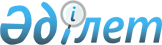 Нұра аудандық мәслихатының 2022 жылғы 22 желтоқсандағы № 208 "2023-2025 жылдарға арналған ауылдардың, кенттердің және ауылдық округтердің бюджеті туралы" шешіміне өзгерістер енгізу туралыҚарағанды облысы Нұра аудандық мәслихатының 2023 жылғы 27 сәуірдегі № 14 шешімі
      Аудандық мәслихат ШЕШТІ:
      1. Нұра аудандық мәслихатының 2022 жылғы 22 желтоқсандағы № 208 "2023-2025 жылдарға арналған ауылдардың, кенттердің және ауылдық округтердің бюджеті туралы" шешіміне (нормативтік құқықтық актілерді мемлекеттік тіркеу тізілімінде № 176199 болып тіркелген ) мынадай өзгерістер енгізілсін:
      1 тармақ келесі редакцияда мазмұндалсын:
      "1. 2023-2025 жылдарға арналған Нұра кентінің бюджеті 1, 2, 3 қосымшаларға сәйкес, оның ішінде 2023 жылға келесі көлемдерде бекітілсін:
      1) кірістер – 373 821 мың теңге, оның ішінде:
      салықтық түсімдер – 30 700 мың теңге;
      салықтық емес түсімдер – 0 мың теңге;
      негізгі капиталды сатудан түсетін түсімдер – 825 мың теңге;
      трансферттер түсімі – 342 296 мың теңге; 
      2) шығындар – 379 621 мың теңге; 
      3) таза бюджеттік кредиттеу – 0 мың теңге, оның ішінде:
      бюджеттік кредиттер – 0 мың теңге;
      бюджеттік кредиттерді өтеу – 0 мың теңге;
      4) қаржы активтерімен операциялар бойынша сальдо – 0 мың теңге, оның ішінде:
      қаржы активтерін сатып алу – 0 мың теңге;
      мемлекеттің қаржы активтерін сатудан түсетін түсімдер – 0 мың теңге;
      5) бюджет тапшылығы (профициті) – -5 800 мың теңге;
      6) бюджет тапшылығын қаржыландыру (профицитін пайдалану) – 5 800 мың теңге, оның ішінде:
      қарыздар түсімі – 0 мың теңге;
      қарыздарды өтеу – 0 мың теңге;
      бюджет қаражатының пайдаланылатын қалдықтары – 5 800 мың теңге.
      2 тармақ келесі редакцияда мазмұндалсын:
      2. 2023 – 2025 жылдарға арналған Шұбаркөл кентінің бюджеті 4, 5, 6 қосымшаларға сәйкес, оның ішінде 2023 жылға келесі көлемдерде бекітілсін: 
      1) кірістер – 29 159 мың теңге, оның ішінде:
      салықтық түсімдер – 5 492 мың теңге;
      салықтық емес түсімдер – 0 мың теңге;
      негізгі капиталды сатудан түсетін түсімдер – 0 мың теңге;
      трансферттер түсімі – 23 667 мың теңге;
      2) шығындар – 30 559 мың теңге; 
      3) таза бюджеттік кредиттеу – 0 мың теңге, оның ішінде:
      бюджеттік кредиттер – 0 мың теңге;
      бюджеттік кредиттерді өтеу – 0 мың теңге;
      4) қаржы активтерімен операциялар бойынша сальдо – 0 мың теңге, оның ішінде:
      қаржы активтерін сатып алу – 0 мың теңге;
      мемлекеттің қаржы активтерін сатудан түсетін түсімдер – 0 мың теңге;
      5) бюджет тапшылығы (профициті) – -1 400 мың теңге;
      6) бюджет тапшылығын қаржыландыру (профицитін пайдалану) – 1 400 мың теңге, оның ішінде:
      қарыздар түсімі – 0 мың теңге;
      қарыздарды өтеу – 0 мың теңге;
      бюджет қаражатының пайдаланылатын қалдықтары – 1 400 мың теңге.
      3 тармақ келесі редакцияда мазмұндалсын:
      3. 2023 – 2025 жылдарға арналған Мұзбел ауылы бюджеті 7, 8, 9 қосымшаларға сәйкес, оның ішінде 2023 жылға келесі көлемдерде бекітілсін: 
      1) кірістер – 33 167 мың теңге, оның ішінде:
      салықтық түсімдер – 4 185 мың теңге;
      салықтық емес түсімдер – 0 мың теңге;
      негізгі капиталды сатудан түсетін түсімдер – 0 мың теңге;
      трансферттер түсімі – 28 982 мың теңге;
      2) шығындар – 33 787 мың теңге; 
      3) таза бюджеттік кредиттеу – 0 мың теңге, оның ішінде:
      бюджеттік кредиттер – 0 мың теңге;
      бюджеттік кредиттерді өтеу – 0 мың теңге;
      4) қаржы активтерімен операциялар бойынша сальдо – 0 мың теңге, оның ішінде:
      қаржы активтерін сатып алу – 0 мың теңге;
      мемлекеттің қаржы активтерін сатудан түсетін түсімдер – 0 мың теңге;
      5) бюджет тапшылығы (профициті) – -620 мың теңге;
      6) бюджет тапшылығын қаржыландыру (профицитін пайдалану) – 620 мың теңге, оның ішінде:
      қарыздар түсімі – 0 мың теңге;
      қарыздарды өтеу – 0 мың теңге;
      бюджет қаражатының пайдаланылатын қалдықтары – 620 мың теңге.
      4 тармақ келесі редакцияда мазмұндалсын:
      4. 2023 – 2025 жылдарға арналған Тассуат ауылы бюджеті 10, 11, 12 қосымшаларға сәйкес, оның ішінде 2023 жылға келесі көлемдерде бекітілсін: 
      1) кірістер – 215 262 мың теңге, оның ішінде:
      салықтық түсімдер – 4 808 мың теңге;
      салықтық емес түсімдер – 0 мың теңге;
      негізгі капиталды сатудан түсетін түсімдер – 237 мың теңге;
      трансферттер түсімі – 210 217 мың теңге;
      2) шығындар –217 287мың теңге; 
      3) таза бюджеттік кредиттеу – 0 мың теңге, оның ішінде:
      бюджеттік кредиттер – 0 мың теңге;
      бюджеттік кредиттерді өтеу – 0 мың теңге;
      4) қаржы активтерімен операциялар бойынша сальдо – 0 мың теңге, оның ішінде:
      қаржы активтерін сатып алу – 0 мың теңге;
      мемлекеттің қаржы активтерін сатудан түсетін түсімдер – 0 мың теңге;
      5) бюджет тапшылығы (профициті) – -2 025 мың теңге;
      6) бюджет тапшылығын қаржыландыру (профицитін пайдалану) – 2 025 мың теңге, оның ішінде:
      қарыздар түсімі – 0 мың теңге;
      қарыздарды өтеу – 0 мың теңге;
      бюджет қаражатының пайдаланылатын қалдықтары – 2 025 мың теңге.
      5 тармақ келесі редакцияда мазмұндалсын:
      5. 2023 – 2025 жылдарға арналған Егінді ауылы бюджеті 13, 14, 15 қосымшаларға сәйкес, оның ішінде 2023 жылға келесі көлемдерде бекітілсін: 
      1) кірістер – 369 605 мың теңге, оның ішінде:
      салықтық түсімдер – 3 774 мың теңге;
      салықтық емес түсімдер – 0 мың теңге;
      негізгі капиталды сатудан түсетін түсімдер – 703 мың теңге;
      трансферттер түсімі –365 128 мың теңге;
      2) шығындар – 370 380 мың теңге; 
      3) таза бюджеттік кредиттеу – 0 мың теңге, оның ішінде:
      бюджеттік кредиттер – 0 мың теңге;
      бюджеттік кредиттерді өтеу – 0 мың теңге;
      4) қаржы активтерімен операциялар бойынша сальдо – 0 мың теңге, оның ішінде:
      қаржы активтерін сатып алу – 0 мың теңге;
      мемлекеттің қаржы активтерін сатудан түсетін түсімдер – 0 мың теңге;
      5) бюджет тапшылығы (профициті) – -775 мың теңге;
      6) бюджет тапшылығын қаржыландыру (профицитін пайдалану) – 775 мың теңге, оның ішінде:
      қарыздар түсімі – 0 мың теңге;
      қарыздарды өтеу – 0 мың теңге;
      бюджет қаражатының пайдаланылатын қалдықтары – 775 мың теңге.
      6 тармақ келесі редакцияда мазмұндалсын:
      6. 2023 – 2025 жылдарға арналған Шахтерское ауылы бюджеті 16, 17, 18 қосымшаларға сәйкес, оның ішінде 2023 жылға келесі көлемдерде бекітілсін: 
      1) кірістер – 37 803 мың теңге, оның ішінде:
      салықтық түсімдер – 6 256 мың теңге;
      салықтық емес түсімдер – 0 мың теңге;
      негізгі капиталды сатудан түсетін түсімдер – 0 мың теңге;
      трансферттер түсімі– 31 547 мың теңге;
      2) шығындар – 38 502 мың теңге; 
      3) таза бюджеттік кредиттеу – 0 мың теңге, оның ішінде:
      бюджеттік кредиттер – 0 мың теңге;
      бюджеттік кредиттерді өтеу – 0 мың теңге;
      4) қаржы активтерімен операциялар бойынша сальдо – 0 мың теңге, оның ішінде:
      қаржы активтерін сатып алу – 0 мың теңге;
      мемлекеттің қаржы активтерін сатудан түсетін түсімдер – 0 мың теңге;
      5) бюджет тапшылығы (профициті) – -699 мың теңге;
      6) бюджет тапшылығын қаржыландыру (профицитін пайдалану) – 699 мың теңге, оның ішінде:
      қарыздар түсімі – 0 мың теңге;
      қарыздарды өтеу – 0 мың теңге;
      бюджет қаражатының пайдаланылатын қалдықтары – 699 мың теңге.
      7 тармақ келесі редакцияда мазмұндалсын:
      7. 2023 – 2025 жылдарға арналған Ахмет ауылы бюджеті 22, 23, 24 қосымшаларға сәйкес, оның ішінде 2023 жылға келесі көлемдерде бекітілсін: 
      1) кірістер – 477 800 мың теңге, оның ішінде:
      салықтық түсімдер – 5 831 мың теңге;
      салықтық емес түсімдер – 0 мың теңге;
      негізгі капиталды сатудан түсетін түсімдер – 249 мың теңге;
      трансферттер түсімі – 471 720 мың теңге;
      2) шығындар – 478 921мың теңге; 
      3) таза бюджеттік кредиттеу – 0 мың теңге, оның ішінде:
      бюджеттік кредиттер – 0 мың теңге;
      бюджеттік кредиттерді өтеу – 0 мың теңге;
      4) қаржы активтерімен операциялар бойынша сальдо – 0 мың теңге, оның ішінде:
      қаржы активтерін сатып алу – 0 мың теңге;
      мемлекеттің қаржы активтерін сатудан түсетін түсімдер – 0 мың теңге;
      5) бюджет тапшылығы (профициті) – -1 121 мың теңге;
      6) бюджет тапшылығын қаржыландыру (профицитін пайдалану) – 1 121 мың теңге, оның ішінде:
      қарыздар түсімі – 0 мың теңге;
      қарыздарды өтеу – 0 мың теңге;
      бюджет қаражатының пайдаланылатын қалдықтары – 1 121 мың теңге.
      8 тармақ келесі редакцияда мазмұндалсын:
      8. 2023 – 2025 жылдарға арналған Құлөнтпес ауылы бюджеті 25, 26, 27 қосымшаларға сәйкес, оның ішінде 2023 жылға келесі көлемдерде бекітілсін: 
      1) кірістер – 24 581 мың теңге, оның ішінде:
      салықтық түсімдер – 1 880мың теңге;
      салықтық емес түсімдер – 0 мың теңге;
      негізгі капиталды сатудан түсетін түсімдер – 0 мың теңге;
      трансферттер түсімі – 22701 мың теңге;
      2) шығындар – 25 003 мың теңге;
      3) таза бюджеттік кредиттеу – 0 мың теңге, оның ішінде:
      бюджеттік кредиттер – 0 мың теңге;
      бюджеттік кредиттерді өтеу – 0 мың теңге;
      4) қаржы активтерімен операциялар бойынша сальдо – 0 мың теңге, оның ішінде:
      қаржы активтерін сатып алу – 0 мың теңге;
      мемлекеттің қаржы активтерін сатудан түсетін түсімдер – 0 мың теңге;
      5) бюджет тапшылығы (профициті) – -422 мың теңге;
      6) бюджет тапшылығын қаржыландыру (профицитін пайдалану) – 422 мың теңге, оның ішінде:
      қарыздар түсімі – 0 мың теңге;
      қарыздарды өтеу – 0 мың теңге;
      бюджет қаражатының пайдаланылатын қалдықтары – 422 мың теңге.
      9 тармақ келесі редакцияда мазмұндалсын:
      9. 2023 – 2025 жылдарға арналған Жараспай ауылы бюджеті 28, 29, 30 қосымшаларға сәйкес, оның ішінде 2023 жылға келесі көлемдерде бекітілсін:
      1) кірістер – 28 396 мың теңге, оның ішінде:
      салықтық түсімдер – 2 514 мың теңге;
      салықтық емес түсімдер – 0 мың теңге;
      негізгі капиталды сатудан түсетін түсімдер – 0 мың теңге;
      трансферттер түсімі – 25 882 мың теңге;
      2) шығындар – 29 546 мың теңге;
      3) таза бюджеттік кредиттеу – 0 мың теңге, оның ішінде:
      бюджеттік кредиттер – 0 мың теңге;
      бюджеттік кредиттерді өтеу – 0 мың теңге;
      4) қаржы активтерімен операциялар бойынша сальдо – 0 мың теңге, оның ішінде:
      қаржы активтерін сатып алу – 0 мың теңге;
      мемлекеттің қаржы активтерін сатудан түсетін түсімдер – 0 мың теңге;
      5) бюджет тапшылығы (профициті) – -1 150 мың теңге;
      6) бюджет тапшылығын қаржыландыру (профицитін пайдалану) – 1 150 мың теңге, оның ішінде:
      қарыздар түсімі – 0 мың теңге;
      қарыздарды өтеу – 0 мың теңге;
      бюджет қаражатының пайдаланылатын қалдықтары – 1 150 мың теңге.
      10 тармақ келесі редакцияда мазмұндалсын:
      10. 2023 – 2025жылдарға арналған Ақмешіт ауылдық округі бюджеті 37, 38, 39 қосымшаларға сәйкес, оның ішінде 2023 жылға келесі көлемдерде бекітілсін: 
      1) кірістер – 34 575 мың теңге, оның ішінде:
      салықтық түсімдер – 1 777 мың теңге;
      салықтық емес түсімдер – 0 мың теңге;
      негізгі капиталды сатудан түсетін түсімдер – 0 мың теңге;
      трансферттер түсімі – 32 798 мың теңге;
      2) шығындар – 34 935 мың теңге; 
      3) таза бюджеттік кредиттеу – 0 мың теңге, оның ішінде:
      бюджеттік кредиттер – 0 мың теңге;
      бюджеттік кредиттерді өтеу – 0 мың теңге;
      4) қаржы активтерімен операциялар бойынша сальдо – 0 мың теңге, оның ішінде:
      қаржы активтерін сатып алу – 0 мың теңге;
      мемлекеттің қаржы активтерін сатудан түсетін түсімдер – 0 мың теңге;
      5) бюджет тапшылығы (профициті) – -360 мың теңге;
      6) бюджет тапшылығын қаржыландыру (профицитін пайдалану) – 360 мың теңге, оның ішінде:
      қарыздар түсімі – 0 мың теңге;
      қарыздарды өтеу – 0 мың теңге;
      бюджет қаражатының пайдаланылатын қалдықтары – 360 мың теңге.
      11 тармақ келесі редакцияда мазмұндалсын:
      11. 2023 – 2025жылдарға арналған Байтуған ауылдық округі бюджеті 40, 41, 42 қосымшаларға сәйкес, оның ішінде 2023 жылға келесі көлемдерде бекітілсін: 
      1) кірістер – 324 536 мың теңге, оның ішінде:
      салықтық түсімдер – 3 061 мың теңге;
      салықтық емес түсімдер – 0 мың теңге;
      негізгі капиталды сатудан түсетін түсімдер – 0 мың теңге;
      трансферттер түсімі – 321 475 мың теңге;
      2) шығындар – 325 817 мың теңге; 
      3) таза бюджеттік кредиттеу – 0 мың теңге, оның ішінде:
      бюджеттік кредиттер – 0 мың теңге;
      бюджеттік кредиттерді өтеу – 0 мың теңге;
      4) қаржы активтерімен операциялар бойынша сальдо – 0 мың теңге, оның ішінде:
      қаржы активтерін сатып алу – 0 мың теңге;
      мемлекеттің қаржы активтерін сатудан түсетін түсімдер – 0 мың теңге;
      5) бюджет тапшылығы (профициті) – -1 281 мың теңге;
      6) бюджет тапшылығын қаржыландыру (профицитін пайдалану) – 1 281 мың теңге, оның ішінде:
      қарыздар түсімі – 0 мың теңге;
      қарыздарды өтеу – 0 мың теңге;
      бюджет қаражатының пайдаланылатын қалдықтары – 1 281 мың теңге.
      12 тармақ келесі редакцияда мазмұндалсын:
      12. 2023 – 2025жылдарға арналған Кәрім Мыңбаев ауылы бюджеті 43, 44, 45 қосымшаларға сәйкес, оның ішінде 2023 жылға келесі көлемдерде бекітілсін:
      1) кірістер – 224 722 мың теңге, оның ішінде:
      салықтық түсімдер – 2 720 мың теңге;
      салықтық емес түсімдер – 0 мың теңге;
      негізгі капиталды сатудан түсетін түсімдер – 0 мың теңге;
      трансферттер түсімі – 222 002 мың теңге;
      2) шығындар – 225 996 мың теңге; 
      3) таза бюджеттік кредиттеу – 0 мың теңге, оның ішінде:
      бюджеттік кредиттер – 0 мың теңге;
      бюджеттік кредиттерді өтеу – 0 мың теңге;
      4) қаржы активтерімен операциялар бойынша сальдо – 0 мың теңге, оның ішінде:
      қаржы активтерін сатып алу – 0 мың теңге;
      мемлекеттің қаржы активтерін сатудан түсетін түсімдер – 0 мың теңге;
      5) бюджет тапшылығы (профициті) – -1 274 мың теңге;
      6) бюджет тапшылығын қаржыландыру (профицитін пайдалану) – 1 274 мың теңге, оның ішінде:
      қарыздар түсімі – 0 мың теңге;
      қарыздарды өтеу – 0 мың теңге;
      бюджет қаражатының пайдаланылатын қалдықтары – 1 274 мың теңге.
      13 тармақ келесі редакцияда мазмұндалсын:
      13. 2023 – 2025жылдарға арналған Кертінді ауылы бюджеті 46, 47, 48 қосымшаларға сәйкес, оның ішінде 2023 жылға келесі көлемдерде бекітілсін:
      1) кірістер – 123 169 мың теңге, оның ішінде:
      салықтық түсімдер – 3 937 мың теңге;
      салықтық емес түсімдер – 0 мың теңге;
      негізгі капиталды сатудан түсетін түсімдер – 0 мың теңге;
      трансферттер түсімі – 119 232 мың теңге;
      2) шығындар – 125 250 мың теңге; 
      3) таза бюджеттік кредиттеу – 0 мың теңге, оның ішінде:
      бюджеттік кредиттер – 0 мың теңге;
      бюджеттік кредиттерді өтеу – 0 мың теңге;
      4) қаржы активтерімен операциялар бойынша сальдо – 0 мың теңге, оның ішінде:
      қаржы активтерін сатып алу – 0 мың теңге;
      мемлекеттің қаржы активтерін сатудан түсетін түсімдер – 0 мың теңге;
      5) бюджет тапшылығы (профициті) – -2 081 мың теңге;
      6) бюджет тапшылығын қаржыландыру (профицитін пайдалану) – 2 081 мың теңге, оның ішінде:
      қарыздар түсімі – 0 мың теңге;
      қарыздарды өтеу – 0 мың теңге;
      бюджет қаражатының пайдаланылатын қалдықтары – 2 081 мың теңге.
      14 тармақ келесі редакцияда мазмұндалсын:
      14. 2023 – 2025жылдарға арналған Қарой ауылы бюджеті 55, 56, 57 қосымшаларға сәйкес, оның ішінде 2023 жылға келесі көлемдерде бекітілсін:
      1) кірістер – 31 773 мың теңге, оның ішінде:
      салықтық түсімдер – 1 502 мың теңге;
      салықтық емес түсімдер – 0 мың теңге;
      негізгі капиталды сатудан түсетін түсімдер – 76 мың теңге;
      трансферттер түсімі – 30 195 мың теңге;
      2) шығындар – 32 114 мың теңге; 
      3) таза бюджеттік кредиттеу – 0 мың теңге, оның ішінде:
      бюджеттік кредиттер – 0 мың теңге;
      бюджеттік кредиттерді өтеу – 0 мың теңге;
      4) қаржы активтерімен операциялар бойынша сальдо – 0 мың теңге, оның ішінде:
      қаржы активтерін сатып алу – 0 мың теңге;
      мемлекеттің қаржы активтерін сатудан түсетін түсімдер – 0 мың теңге;
      5) бюджет тапшылығы (профициті) – -341 мың теңге;
      6) бюджет тапшылығын қаржыландыру (профицитін пайдалану) – 341 мың теңге, оның ішінде:
      қарыздар түсімі – 0 мың теңге;
      қарыздарды өтеу – 0 мың теңге;
      бюджет қаражатының пайдаланылатын қалдықтары – 341 мың теңге.
      15 тармақ келесі редакцияда мазмұндалсын:
      15. 2023 – 2025жылдарға арналған Соналы ауылы бюджеті 58, 59, 60 қосымшаларға сәйкес, оның ішінде 2023 жылға келесі көлемдерде бекітілсін: 
      1) кірістер – 25 991 мың теңге, оның ішінде:
      салықтық түсімдер – 2 156 мың теңге;
      салықтық емес түсімдер – 0 мың теңге;
      негізгі капиталды сатудан түсетін түсімдер – 0 мың теңге;
      трансферттер түсімі– 23 835 мың теңге;
      2) шығындар – 27 991 мың теңге; 
      3) таза бюджеттік кредиттеу – 0 мың теңге, оның ішінде:
      бюджеттік кредиттер – 0 мың теңге;
      бюджеттік кредиттерді өтеу – 0 мың теңге;
      4) қаржы активтерімен операциялар бойынша сальдо – 0 мың теңге, оның ішінде:
      қаржы активтерін сатып алу – 0 мың теңге;
      мемлекеттің қаржы активтерін сатудан түсетін түсімдер – 0 мың теңге;
      5) бюджет тапшылығы (профициті) – -2 000 мың теңге;
      6) бюджет тапшылығын қаржыландыру (профицитін пайдалану) – 2 000 мың теңге, оның ішінде:
      қарыздар түсімі – 0 мың теңге;
      қарыздарды өтеу – 0 мың теңге;
      бюджет қаражатының пайдаланылатын қалдықтары – 2 000 мың теңге.
      16 тармақ келесі редакцияда мазмұндалсын:
      16. 2023 – 2025жылдарға арналған Баршын ауылы бюджеті 61, 62, 63 қосымшаларға сәйкес, оның ішінде 2023 жылға келесі көлемдерде бекітілсін: 
      1) кірістер – 39 160 мың теңге, оның ішінде:
      салықтық түсімдер – 5 907 мың теңге;
      салықтық емес түсімдер – 0 мың теңге;
      негізгі капиталды сатудан түсетін түсімдер – 0 мың теңге;
      трансферттер түсімі – 33 253 мың теңге;
      2) шығындар – 39 706 мың теңге; 
      3) таза бюджеттік кредиттеу – 0 мың теңге, оның ішінде:
      бюджеттік кредиттер – 0 мың теңге;
      бюджеттік кредиттерді өтеу – 0 мың теңге;
      4) қаржы активтерімен операциялар бойынша сальдо – 0 мың теңге, оның ішінде:
      қаржы активтерін сатып алу – 0 мың теңге;
      мемлекеттің қаржы активтерін сатудан түсетін түсімдер – 0 мың теңге;
      5) бюджет тапшылығы (профициті) – -546 мың теңге;
      6) бюджет тапшылығын қаржыландыру (профицитін пайдалану) – 546 мың теңге, оның ішінде:
      қарыздар түсімі – 0 мың теңге;
      қарыздарды өтеу – 0 мың теңге;
      бюджет қаражатының пайдаланылатын қалдықтары – 546 мың теңге.
      17 тармақ келесі редакцияда мазмұндалсын:
      17. 2023 – 2025жылдарға арналған Құланөтпес ауылы бюджеті 67, 68, 69 қосымшаларға сәйкес, оның ішінде 2023 жылға келесі көлемдерде бекітілсін:
      1) кірістер – 25 884 мың теңге, оның ішінде:
      салықтық түсімдер – 1 280 мың теңге;
      салықтық емес түсімдер – 0 мың теңге;
      негізгі капиталды сатудан түсетін түсімдер – 0 мың теңге;
      трансферттер түсімі – 24 604 мың теңге;
      2) шығындар – 27 864 мың теңге;
      3) таза бюджеттік кредиттеу – 0 мың теңге, оның ішінде:
      бюджеттік кредиттер – 0 мың теңге;
      бюджеттік кредиттерді өтеу – 0 мың теңге;
      4) қаржы активтерімен операциялар бойынша сальдо – 0 мың теңге, оның ішінде:
      қаржы активтерін сатып алу – 0 мың теңге;
      мемлекеттің қаржы активтерін сатудан түсетін түсімдер – 0 мың теңге;
      5) бюджет тапшылығы (профициті) – -1 980 мың теңге;
      6) бюджет тапшылығын қаржыландыру (профицитін пайдалану) – 1 980 мың теңге, оның ішінде:
      қарыздар түсімі – 0 мың теңге;
      қарыздарды өтеу – 0 мың теңге;
      бюджет қаражатының пайдаланылатын қалдықтары – 1 980 мың теңге.
      18 тармақ келесі редакцияда мазмұндалсын:
      18. 2023 – 2025жылдарға арналған Талдысай ауылы бюджеті 73, 74, 75 қосымшаларға сәйкес, оның ішінде 2023 жылға келесі көлемдерде бекітілсін: 
      1) кірістер – 26 652 мың теңге, оның ішінде:
      салықтық түсімдер – 4 302 мың теңге;
      салықтық емес түсімдер – 0 мың теңге;
      негізгі капиталды сатудан түсетін түсімдер – 0 мың теңге;
      трансферттер түсімі – 22 350 мың теңге;
      2) шығындар – 31 472 мың теңге;
      3) таза бюджеттік кредиттеу – 0 мың теңге, оның ішінде:
      бюджеттік кредиттер – 0 мың теңге;
      бюджеттік кредиттерді өтеу – 0 мың теңге;
      4) қаржы активтерімен операциялар бойынша сальдо – 0 мың теңге, оның ішінде:
      қаржы активтерін сатып алу – 0 мың теңге;
      мемлекеттің қаржы активтерін сатудан түсетін түсімдер – 0 мың теңге;
      5) бюджет тапшылығы (профициті) – -4 820 мың теңге;
      6) бюджет тапшылығын қаржыландыру (профицитін пайдалану) – 4 820 мың теңге, оның ішінде:
      қарыздар түсімі – 0 мың теңге;
      қарыздарды өтеу – 0 мың теңге;
      бюджет қаражатының пайдаланылатын қалдықтары – 4 820 мың теңге.
      көрсетілген шешімнің 1, 4, 7, 10, 13, 16, 22, 25, 28, 37, 40, 43, 46, 55, 58, 61, 67, 73 қосымшалары осы шешімнің 1, 2, 3, 4, 5, 6, 7, 8, 9, 10, 11, 12, 13, 14, 15, 16, 17, 18 қосымшаларына сәйкес жаңа редакцияда мазмұндалсын.
      2. Осы шешім 2023 жылғы 1 қаңтардан бастап қолданысқа енгізіледі. 2023 жылға арналған Нұра кентінің бюджеті 2023 жылға арналған Шұбаркөл кентінің бюджеті 2023 жылға арналған Мұзбел ауылының бюджеті 2023 жылға арналған Тассуат ауылының бюджеті 2023 жылға арналған Егінді ауылының бюджеті 2023 жылға арналған Шахтерское ауылының бюджеті 2023 жылға арналған Ахмет ауылының бюджеті 2023 жылға арналған Құланөтпес ауылының бюджеті 2023 жылға арналған Жараспай ауылының бюджеті 2023 жылға арналған Ақмешіт ауылдық округінің бюджеті 2023 жылға арналған Байтуған ауылдық округінің бюджеті 2023 жылға арналған Кәрім Мыңбаев ауылының бюджеті 2023 жылға арналған Кертінді ауылының бюджеті 2023 жылға арналған Қарой ауылының бюджеті 2023 жылға арналған Соналы ауылының бюджеті 2023 жылға арналған Баршын ауылының бюджеті 2023 жылға арналған Құланөтпес ауылының бюджеті 2023 жылға арналған Талдысай ауылының бюджеті
					© 2012. Қазақстан Республикасы Әділет министрлігінің «Қазақстан Республикасының Заңнама және құқықтық ақпарат институты» ШЖҚ РМК
				
      Нұра аудандық мәслихатының төрағасы

К. Жунусбеков
Нұра аудандық мәслихаттың
2023 жылғы 27 сәуірдегі
№ 14 шешіміне
1 қосымшаНұра аудандық мәслихаттың
2022 жылғы 22 желтоқсандағы
№ 208 шешіміне
1 қосымша
Санаты
Санаты
Санаты
Санаты
Сома (мың тенге)
Сыныбы
Сыныбы
Сыныбы
Сома (мың тенге)
Кіші сыныбы
Кіші сыныбы
Сома (мың тенге)
Атауы
Сома (мың тенге)
1
2
3
4
5
I. КІРІСТЕР
373 821
1
Салықтық түсімдер
30 700
01
Табыс салығы
9 173
1
Жеке табыс салығы 
9 173
04
Меншiкке салынатын салықтар
20 512
1
Мүлiкке салынатын салықтар
1 056
3
Жер салығы
1 000
4
Көлiк құралдарына салынатын салық
18 372
5
Бірыңғай жер салығы
84
05
Тауарларға, жұмыстарға және қызметтерге салынатын ішкі салықтар
1 015
3
Табиғи және басқа да ресурстарды пайдаланғаны үшін түсетін түсімдер
1 015
3
Негізгі капиталды сатудан түсетін түсімдер
825
03
Жерді және материалдық емес активтерді сату
825
1
Жерді сату 
825
4
Трансферттердің түсімдері
342 296
02
Мемлекеттiк басқарудың жоғары тұрған органдарынан түсетiн трансферттер
342 296
3
Аудандардың (облыстық маңызы бар қаланың) бюджетінен трансферттер
342 296
Функционалдық топ
Функционалдық топ
Функционалдық топ
Функционалдық топ
Функционалдық топ
Сома (мың тенге)
Функционалдық кіші топ
Функционалдық кіші топ
Функционалдық кіші топ
Функционалдық кіші топ
Сома (мың тенге)
Бюджеттік бағдарламаның әкімшісі 
Бюджеттік бағдарламаның әкімшісі 
Бюджеттік бағдарламаның әкімшісі 
Сома (мың тенге)
Бағдарлама
Бағдарлама
Сома (мың тенге)
Атауы
Сома (мың тенге)
1
2
3
4
5
6
II. ШЫҒЫНДАР
379 621
01
Жалпы сипаттағы мемлекеттiк қызметтер 
69 218
1
Мемлекеттiк басқарудың жалпы функцияларын орындайтын өкiлдi, атқарушы және басқа органдар
69 218
124
Аудандық маңызы бар қала, ауыл, кент, ауылдық округ әкімінің аппараты
69 218
001
Аудандық маңызы бар қала, ауыл, кент, ауылдық округ әкімінің қызметін қамтамасыз ету жөніндегі қызметтер
68 918
022
Мемлекетік органның күрделі шығыстары 
300
07
Тұрғын үй-коммуналдық шаруашылық
169 133
3
Елді-мекендерді көркейту
169 133
124
Аудандық маңызы бар қала, ауыл, кент, ауылдық округ әкімінің аппараты
169 133
008
Елді мекендердегі көшелерді жарықтандыру
32 908
009
Елді мекендердің санитариясын қамтамасыз ету
3 000
011
Елді мекендерді абаттандыру мен көгалдандыру
133 225
12
Көлiк және коммуникация
130 812
1
Автомобиль көлiгi
130 812
124
Аудандық маңызы бар қала, ауыл, кент, ауылдық округ әкімінің аппараты
130 812
013
Аудандық маңызы бар қалаларда, ауылдарда, кенттерде, ауылдық округтерде автомобиль жолдарының жұмыс істеуін қамтамасыз ету
130 812
14
Борышқа қызмет көрсету 
10 458
1
Борышқа қызмет көрсету
10 458
124
Аудандық маңызы бар қала, ауыл, кент, ауылдық округ әкімінің аппараты
10 458
042
Қаладағы ауданның, аудандық маңызы бар қаланың, ауылдың, кенттің, ауылдық округ әкімі аппаратының аудандық (облыстық маңызы бар қаланың) бюджеттен қарыздар бойынша сыйақылар мен өзге де төлемдерді төлеу бойынша борышына қызмет көрсету
10 458
III. ТАЗА БЮДЖЕТТІК КРЕДИТТЕУ
0
Бюджеттік кредиттер
0
Санаты
Санаты
Санаты
Санаты
Сома (мың теңге)
Сыныбы
Сыныбы
Сыныбы
Сома (мың теңге)
Кіші сыныбы
Кіші сыныбы
Сома (мың теңге)
Атауы
Сома (мың теңге)
1
2
3
4
5
Бюджеттік кредиттерді өтеу
0
IV. ҚАРЖЫЛЫҚ АКТИВТЕРМЕН ОПЕРАЦИЯ БОЙЫНША САЛЬДО
V. БЮДЖЕТТАПШЫЛЫҒЫ (ПРОФИЦИТІ)
-5 800
VI. БЮДЖЕТТАПШЫЛЫҒЫНҚАРЖЫЛАНДЫРУ (ПРОФИЦИТТІ ПАЙДАЛАНУ)
5 800
Санаты
Санаты
Санаты
Санаты
Сома (мың теңге)
Сыныбы
Сыныбы
Сыныбы
Сома (мың теңге)
Кіші сыныбы
Кіші сыныбы
Сома (мың теңге)
Атауы
Сома (мың теңге)
1
2
3
4
5
Қарыздар түсімдері
0
Функционалдық топ
Функционалдық топ
Функционалдық топ
Функционалдық топ
Функционалдық топ
Сома (мың теңге)
Функционалдық кіші топ
Функционалдық кіші топ
Функционалдық кіші топ
Функционалдық кіші топ
Сома (мың теңге)
Бюджеттік бағдарламаның әкімшісі 
Бюджеттік бағдарламаның әкімшісі 
Бюджеттік бағдарламаның әкімшісі 
Сома (мың теңге)
Бағдарлама
Бағдарлама
Сома (мың теңге)
Атауы
Сома (мың теңге)
2
3
4
5
6
Қарыздарды өтеу
0
Санаты
Санаты
Санаты
Санаты
Сома (мың теңге)
Сыныбы
Сыныбы
Сыныбы
Сома (мың теңге)
Кіші сыныбы
Кіші сыныбы
Сома (мың теңге)
Атауы
Сома (мың теңге)
1
2
3
4
5
БЮДЖЕТ ҚАРАЖАТЫНЫҢ ПАЙДАЛАНЫЛАТЫН ҚАЛДЫҚТАРЫ 
5 800Нұра аудандық мәслихаттың
2023 жылғы 27 сәуірдегі
№ 14 шешіміне
2 қосымшаНұра аудандық мәслихаттың
2022 жылғы 22 желтоқсандағы
№ 208 шешіміне
4 қосымша
Санаты
Санаты
Санаты
Санаты
Сома (мың тенге)
Сыныбы
Сыныбы
Сыныбы
Сома (мың тенге)
Кіші сыныбы
Кіші сыныбы
Сома (мың тенге)
Атауы
Сома (мың тенге)
1
2
3
4
5
I. КІРІСТЕР
29 159
1
Салықтық түсімдер
5 492
01
Табыс салығы
172
2
Жеке табыс салығы
172
04
Меншiкке салынатын салықтар
915
1
Мүлiкке салынатын салықтар
31
4
Көлiк құралдарына салынатын салық
884
05
Тауарларға, жұмыстарға және қызметтерге салынатын ішкі салықтар
4 405
3
Табиғи және басқа да ресурстарды пайдаланғаны үшін түсетін түсімдер
4 405
4
Трансферттердің түсімдері
23 667
02
Мемлекеттiк басқарудың жоғары тұрған органдарынан түсетiн трансферттер
23 667
3
Аудандардың (облыстық маңызы бар қаланың) бюджетінен трансферттер
23 667
Функционалдық топ
Функционалдық топ
Функционалдық топ
Функционалдық топ
Функционалдық топ
Сома (мың тенге)
Функционалдық кіші топ
Функционалдық кіші топ
Функционалдық кіші топ
Функционалдық кіші топ
Сома (мың тенге)
Бюджеттік бағдарламаның әкімшісі 
Бюджеттік бағдарламаның әкімшісі 
Бюджеттік бағдарламаның әкімшісі 
Сома (мың тенге)
Бағдарлама
Бағдарлама
Сома (мың тенге)
Атауы
Сома (мың тенге)
1
2
3
4
5
6
II. ШЫҒЫНДАР
30 559
01
Жалпы сипаттағы мемлекеттiк қызметтер 
28 047
1
Мемлекеттiк басқарудың жалпы функцияларын орындайтын өкiлдi, атқарушы және басқа органдар
28 047
124
Аудандық маңызы бар қала, ауыл, кент, ауылдық округ әкімінің аппараты
28 047
001
Аудандық маңызы бар қала, ауыл, кент, ауылдық округ әкімінің қызметін қамтамасыз ету жөніндегі қызметтер
27 747
022
Мемлекетік органның күрделі шығыстары
300
07
Тұрғын үй-коммуналдық шаруашылық
2 212
3
Елді-мекендерді көркейту
2 212
124
Аудандық маңызы бар қала, ауыл, кент, ауылдық округ әкімінің аппараты
2 212
008
Елді мекендердегі көшелерді жарықтандыру
1 802
009
Елді мекендердің санитариясын қамтамасыз ету
210
011
Елді мекендерді абаттандыру мен көгалдандыру
200
12
Көлiк және коммуникация
300
1
Автомобиль көлiгi
300
124
Аудандық маңызы бар қала, ауыл, кент, ауылдық округ әкімінің аппараты
300
013
Аудандық маңызы бар қалаларда, ауылдарда, кенттерде, ауылдық округтерде автомобиль жолдарының жұмыс істеуін қамтамасыз ету
300
III. ТАЗА БЮДЖЕТТІК КРЕДИТТЕУ
0
Бюджеттік кредиттер
0
Санаты
Санаты
Санаты
Санаты
Сома (мың теңге)
Сыныбы
Сыныбы
Сыныбы
Сома (мың теңге)
Кіші сыныбы
Кіші сыныбы
Сома (мың теңге)
Атауы
Сома (мың теңге)
1
2
3
4
5
Бюджеттік кредиттерді өтеу
0
IV. ҚАРЖЫЛЫҚ АКТИВТЕРМЕН ОПЕРАЦИЯ БОЙЫНША САЛЬДО
0
V. БЮДЖЕТТАПШЫЛЫҒЫ (ПРОФИЦИТІ)
- 1 400
VI. БЮДЖЕТТАПШЫЛЫҒЫНҚАРЖЫЛАНДЫРУ (ПРОФИЦИТТІ ПАЙДАЛАНУ)
1 400
Санаты
Санаты
Санаты
Санаты
Сома (мың теңге)
Сыныбы
Сыныбы
Сыныбы
Сома (мың теңге)
Кіші сыныбы
Кіші сыныбы
Сома (мың теңге)
Атауы
Сома (мың теңге)
1
2
3
4
5
Қарыздар түсімдері
0
Функционалдық топ
Функционалдық топ
Функционалдық топ
Функционалдық топ
Функционалдық топ
Сома (мың теңге)
Функционалдық кіші топ
Функционалдық кіші топ
Функционалдық кіші топ
Функционалдық кіші топ
Сома (мың теңге)
Бюджеттік бағдарламаның әкімшісі 
Бюджеттік бағдарламаның әкімшісі 
Бюджеттік бағдарламаның әкімшісі 
Сома (мың теңге)
Бағдарлама
Бағдарлама
Сома (мың теңге)
Атауы
Сома (мың теңге)
1
2
3
4
5
6
Қарыздарды өтеу
0
Санаты
Санаты
Санаты
Санаты
Сома (мың теңге)
Сыныбы
Сыныбы
Сыныбы
Сома (мың теңге)
Кіші сыныбы
Кіші сыныбы
Сома (мың теңге)
Атауы
Сома (мың теңге)
1
2
3
4
5
БЮДЖЕТ ҚАРАЖАТЫНЫҢ ПАЙДАЛАНЫЛАТЫН ҚАЛДЫҚТАРЫ 
1 400Нұра аудандық мәслихаттың
2023 жылғы 27 сәуірдегі
№ 14 шешіміне
3 қосымшаНұра аудандық мәслихаттың
2022 жылғы 22 желтоқсандағы
№ 208 шешіміне
7 қосымша
Санаты
Санаты
Санаты
Санаты
Сома (мың тенге)
Сыныбы
Сыныбы
Сыныбы
Сома (мың тенге)
Кіші сыныбы
Кіші сыныбы
Сома (мың тенге)
Атауы
Сома (мың тенге)
1
2
3
4
5
I. КІРІСТЕР
33 167
1
Салықтық түсімдер
4 185
01
Табыс салығы
316
2
Жеке табыс салығы
316
04
Меншiкке салынатын салықтар
2 348
1
Мүлiкке салынатын салықтар
81
3
Жер салығы
1
4
Көлiк құралдарына салынатын салық
2 139
5
Бірыңғай жер салығы
127
05
Тауарларға, жұмыстарға және қызметтерге салынатын ішкі салықтар
1 521
3
Табиғи және басқа да ресурстарды пайдаланғаны үшін түсетін түсімдер
1 521
4
Трансферттердің түсімдері
28 982
02
Мемлекеттiк басқарудың жоғары тұрған органдарынан түсетiн трансферттер
28 982
3
Аудандардың (облыстық маңызы бар қаланың) бюджетінен трансферттер
28 982
Функционалдық топ
Функционалдық топ
Функционалдық топ
Функционалдық топ
Функционалдық топ
Сома (мың тенге)
Функционалдық кіші топ
Функционалдық кіші топ
Функционалдық кіші топ
Функционалдық кіші топ
Сома (мың тенге)
Бюджеттік бағдарламаның әкімшісі 
Бюджеттік бағдарламаның әкімшісі 
Бюджеттік бағдарламаның әкімшісі 
Сома (мың тенге)
Бағдарлама
Бағдарлама
Сома (мың тенге)
Атауы
Сома (мың тенге)
1
2
3
4
5
6
II. ШЫҒЫНДАР
33 787
01
Жалпы сипаттағы мемлекеттiк қызметтер 
32 150
1
Мемлекеттiк басқарудың жалпы функцияларын орындайтын өкiлдi, атқарушы және басқа органдар
32 150
124
Аудандық маңызы бар қала, ауыл, кент, ауылдық округ әкімінің аппараты
32 150
001
Аудандық маңызы бар қала, ауыл, кент, ауылдық округ әкімінің қызметін қамтамасыз ету жөніндегі қызметтер
31 850
022
Мемлекетік органның күрделі шығыстары
300
07
Тұрғын үй-коммуналдық шаруашылық
1 137
3
Елді-мекендерді көркейту
1 137
124
Аудандық маңызы бар қала, ауыл, кент, ауылдық округ әкімінің аппараты
1 137
008
Елді мекендердегі көшелерді жарықтандыру
727
009
Елді мекендердің санитариясын қамтамасыз ету
210
011
Елді мекендерді абаттандыру мен көгалдандыру
200
12
Көлiк және коммуникация
500 
1
Автомобиль көлiгi
500
124
Аудандық маңызы бар қала, ауыл, кент, ауылдық округ әкімінің аппараты
500
013
Аудандық маңызы бар қалаларда, ауылдарда, кенттерде, ауылдық округтерде автомобиль жолдарының жұмыс істеуін қамтамасыз ету
500
III. ТАЗА БЮДЖЕТТІК КРЕДИТТЕУ
0
Бюджеттік кредиттер
0
Санаты
Санаты
Санаты
Санаты
Сома (мың теңге)
Сыныбы
Сыныбы
Сыныбы
Сома (мың теңге)
Кіші сыныбы
Кіші сыныбы
Сома (мың теңге)
Атауы
Сома (мың теңге)
1
2
3
4
5
Бюджеттік кредиттерді өтеу
0
IV. ҚАРЖЫЛЫҚ АКТИВТЕРМЕН ОПЕРАЦИЯ БОЙЫНША САЛЬДО
0
V. БЮДЖЕТТАПШЫЛЫҒЫ (ПРОФИЦИТІ)
-620
VI. БЮДЖЕТТАПШЫЛЫҒЫНҚАРЖЫЛАНДЫРУ (ПРОФИЦИТТІ ПАЙДАЛАНУ)
620
Санаты
Санаты
Санаты
Санаты
Сома (мың теңге)
Сома (мың теңге)
Сыныбы
Сыныбы
Сыныбы
Сома (мың теңге)
Сома (мың теңге)
Кіші сыныбы
Кіші сыныбы
Сома (мың теңге)
Сома (мың теңге)
Атауы
1
2
3
4
5
Қарыздар түсімдері
0
Функционалдық топ
Функционалдық топ
Функционалдық топ
Функционалдық топ
Функционалдық топ
Сома (мың теңге)
Сома (мың теңге)
Функционалдық кіші топ
Функционалдық кіші топ
Функционалдық кіші топ
Функционалдық кіші топ
Сома (мың теңге)
Сома (мың теңге)
Бюджеттік бағдарламаның әкімшісі 
Бюджеттік бағдарламаның әкімшісі 
Бюджеттік бағдарламаның әкімшісі 
Сома (мың теңге)
Сома (мың теңге)
Бағдарлама
Бағдарлама
Сома (мың теңге)
Сома (мың теңге)
Атауы
1
2
3
4
5
6
Қарыздарды өтеу
0
Санаты
Санаты
Санаты
Санаты
Сома (мың теңге)
Сыныбы
Сыныбы
Сыныбы
Сома (мың теңге)
Кіші сыныбы
Кіші сыныбы
Сома (мың теңге)
Атауы
Сома (мың теңге)
1
2
3
4
5
БЮДЖЕТ ҚАРАЖАТЫНЫҢ ПАЙДАЛАНЫЛАТЫН ҚАЛДЫҚТАРЫ 
620Нұра аудандық мәслихаттың
2023 жылғы 27 сәуірдегі
№ 14 шешіміне
4 қосымшаНұра аудандық мәслихаттың
2022 жылғы 22 желтоқсандағы
№ 208 шешіміне
10 қосымша
Санаты
Санаты
Санаты
Санаты
Сома (мың тенге)
Сыныбы
Сыныбы
Сыныбы
Сома (мың тенге)
Кіші сыныбы
Кіші сыныбы
Сома (мың тенге)
Атауы
Сома (мың тенге)
1
2
3
4
5
I. КІРІСТЕР
215 262
1
Салықтық түсімдер
4 808
01
Табыс салығы
45
2
Жеке табыс салығы
45
04
Меншiкке салынатын салықтар
3 263
1
Мүлiкке салынатын салықтар
120
3
Жер салығы
16
4
Көлiк құралдарына салынатын салық
2 580
5
Бірыңғай жер салығы
547
05
Тауарларға, жұмыстарға және қызметтерге салынатын ішкі салықтар
1 500
3
Табиғи және басқа да ресурстарды пайдаланғаны үшін түсетін түсімдер
1 500
3
Негізгі капиталды сатудан түсетін түсімдер
237
03
Жерді және материалдық емес активтерді сату
237
1
Жерді сату 
237
4
Трансферттердің түсімдері
210 217
02
Мемлекеттiк басқарудың жоғары тұрған органдарынан түсетiн трансферттер
210 217
3
Аудандардың (облыстық маңызы бар қаланың) бюджетінен трансферттер
210 217
Функционалдық топ
Функционалдық топ
Функционалдық топ
Функционалдық топ
Функционалдық топ
Сома (мың тенге)
Функционалдық кіші топ
Функционалдық кіші топ
Функционалдық кіші топ
Функционалдық кіші топ
Сома (мың тенге)
Бюджеттік бағдарламаның әкімшісі 
Бюджеттік бағдарламаның әкімшісі 
Бюджеттік бағдарламаның әкімшісі 
Сома (мың тенге)
Бағдарлама
Бағдарлама
Сома (мың тенге)
Атауы
Сома (мың тенге)
1
2
3
4
5
6
II. ШЫҒЫНДАР
217 287
01
Жалпы сипаттағы мемлекеттiк қызметтер 
34 982
1
Мемлекеттiк басқарудың жалпы функцияларын орындайтын өкiлдi, атқарушы және басқа органдар
34 982
124
Аудандық маңызы бар қала, ауыл, кент, ауылдық округ әкімінің аппараты
34 982
001
Аудандық маңызы бар қала, ауыл, кент, ауылдық округ әкімінің қызметін қамтамасыз ету жөніндегі қызметтер
34 682
022
Мемлекетік органның күрделі шығыстары
300
07
Тұрғын үй-коммуналдық шаруашылық
2 128
3
Елді-мекендерді көркейту
2 128
124
Аудандық маңызы бар қала, ауыл, кент, ауылдық округ әкімінің аппараты
2 128
008
Елді мекендердегі көшелерді жарықтандыру
1 244
009
Елді мекендердің санитариясын қамтамасыз ету
210
011
Елді мекендерді абаттандыру мен көгалдандыру
674
12
Көлiк және коммуникация
500
1
Автомобиль көлiгi
500
124
Аудандық маңызы бар қала, ауыл, кент, ауылдық округ әкімінің аппараты
500
013
Аудандық маңызы бар қалаларда, ауылдарда, кенттерде, ауылдық округтерде автомобиль жолдарының жұмыс істеуін қамтамасыз ету
500
13
Басқалар
179 676
9
Басқалар
179 676
124
Аудандық маңызы бар қала, ауыл, кент, ауылдық округ әкімінің аппараты
179 676
057
"Ауыл-Ел бесігі" жобасы шеңберінде ауылдық елді мекендердегі әлеуметтік және инженерлік инфрақұрылымдарды дамыту
179 676
15
Трансферттер
1
1
Трансферттер
1
124
Аудандық маңызы бар қала, ауыл, кент, ауылдық округ әкімінің аппараты
1
044
Қазақстан Республикасының Ұлттық қорынан берілетін нысаналы трансферт есебінен республикалық бюджеттен бөлінген пайдаланылмаған (түгел пайдаланылмаған) нысаналы трансферттердің сомасын қайтару
1
III. ТАЗА БЮДЖЕТТІК КРЕДИТТЕУ
0
Бюджеттік кредиттер
0
Санаты
Санаты
Санаты
Санаты
Сома (мың теңге)
Сыныбы
Сыныбы
Сыныбы
Сома (мың теңге)
Кіші сыныбы
Кіші сыныбы
Сома (мың теңге)
Атауы
Сома (мың теңге)
1
2
3
4
5
Бюджеттік кредиттерді өтеу
0
IV. ҚАРЖЫЛЫҚ АКТИВТЕРМЕН ОПЕРАЦИЯ БОЙЫНША САЛЬДО
0
V. БЮДЖЕТТАПШЫЛЫҒЫ (ПРОФИЦИТІ)
-2 025
VI. БЮДЖЕТТАПШЫЛЫҒЫНҚАРЖЫЛАНДЫРУ (ПРОФИЦИТТІ ПАЙДАЛАНУ)
2 025
Санаты
Санаты
Санаты
Санаты
Сома (мың теңге)
Сыныбы
Сыныбы
Сыныбы
Сома (мың теңге)
Кіші сыныбы
Кіші сыныбы
Сома (мың теңге)
Атауы
Сома (мың теңге)
1
2
3
4
5
Қарыздар түсімдері
0
Функционалдық топ
Функционалдық топ
Функционалдық топ
Функционалдық топ
Функционалдық топ
Сома (мың теңге)
Функционалдық кіші топ
Функционалдық кіші топ
Функционалдық кіші топ
Функционалдық кіші топ
Сома (мың теңге)
Бюджеттік бағдарламаның әкімшісі 
Бюджеттік бағдарламаның әкімшісі 
Бюджеттік бағдарламаның әкімшісі 
Сома (мың теңге)
Бағдарлама
Бағдарлама
Сома (мың теңге)
Атауы
Сома (мың теңге)
1
2
3
4
5
6
Қарыздарды өтеу
0
Санаты
Санаты
Санаты
Санаты
Сома (мың теңге)
Сыныбы
Сыныбы
Сыныбы
Сома (мың теңге)
Кіші сыныбы
Кіші сыныбы
Сома (мың теңге)
Атауы
Сома (мың теңге)
1
2
3
4
5
БЮДЖЕТ ҚАРАЖАТЫНЫҢ ПАЙДАЛАНЫЛАТЫН ҚАЛДЫҚТАРЫ 
2 025Нұра аудандық мәслихаттың
2023 жылғы 27 сәуірдегі
№ 14 шешіміне
5 қосымшаНұра аудандық мәслихаттың
2022 жылғы 22 желтоқсандағы
№ 208 шешіміне
13 қосымша
Санаты
Санаты
Санаты
Санаты
Сома (мың тенге)
Сыныбы
Сыныбы
Сыныбы
Сома (мың тенге)
Кіші сыныбы
Кіші сыныбы
Сома (мың тенге)
Атауы
Сома (мың тенге)
1
2
3
4
5
I. КІРІСТЕР
369 605
1
Салықтық түсімдер
3 774
01
Табыс салығы
363
2
Жеке табыс салығы
363
04
Меншiкке салынатын салықтар
2 044
1
Мүлiкке салынатын салықтар
137
3
Жер салығы
18
4
Көлiк құралдарына салынатын салық
1 450
5
Бірыңғай жер салығы
439
05
Тауарларға, жұмыстарға және қызметтерге салынатын ішкі салықтар
1 367
3
Табиғи және басқа да ресурстарды пайдаланғаны үшін түсетін түсімдер
1 367
3
Негізгі капиталды сатудан түсетін түсімдер
703
03
Жерді және материалдық емес активтерді сату
703
1
Жерді сату 
703
4
Трансферттердің түсімдері
365 128
02
Мемлекеттiк басқарудың жоғары тұрған органдарынан түсетiн трансферттер
365 128
3
Аудандардың (облыстық маңызы бар қаланың) бюджетінен трансферттер
365 128
Функционалдық топ
Функционалдық топ
Функционалдық топ
Функционалдық топ
Функционалдық топ
Сома (мың тенге)
Функционалдық кіші топ
Функционалдық кіші топ
Функционалдық кіші топ
Функционалдық кіші топ
Сома (мың тенге)
Бюджеттік бағдарламаның әкімшісі 
Бюджеттік бағдарламаның әкімшісі 
Бюджеттік бағдарламаның әкімшісі 
Сома (мың тенге)
Бағдарлама
Бағдарлама
Сома (мың тенге)
Атауы
Сома (мың тенге)
1
2
3
4
5
6
II. ШЫҒЫНДАР
370 380
01
Жалпы сипаттағы мемлекеттiк қызметтер 
30 272
1
Мемлекеттiк басқарудың жалпы функцияларын орындайтын өкiлдi, атқарушы және басқа органдар
30 272
124
Аудандық маңызы бар қала, ауыл, кент, ауылдық округ әкімінің аппараты
30 272
001
Аудандық маңызы бар қала, ауыл, кент, ауылдық округ әкімінің қызметін қамтамасыз ету жөніндегі қызметтер
29 972
022
Мемлекетік органның күрделі шығыстары
300
07
Тұрғын үй-коммуналдық шаруашылық
1 207
3
Елді-мекендерді көркейту
1 207
124
Аудандық маңызы бар қала, ауыл, кент, ауылдық округ әкімінің аппараты
1 207
008
Елді мекендердегі көшелерді жарықтандыру
797
009
Елді мекендердің санитариясын қамтамасыз ету
210
011
Елді мекендерді абаттандыру мен көгалдандыру
200
12
Көлiк және коммуникация
500
1
Автомобиль көлiгi
500
124
Аудандық маңызы бар қала, ауыл, кент, ауылдық округ әкімінің аппараты
500
013
Аудандық маңызы бар қалаларда, ауылдарда, кенттерде, ауылдық округтерде автомобиль жолдарының жұмыс істеуін қамтамасыз ету
500
13
Басқалар
338 401
9
Басқалар
338 401
124
Аудандық маңызы бар қала, ауыл, кент, ауылдық округ әкімінің аппараты
338 401
057
"Ауыл-Ел бесігі" жобасы шеңберінде ауылдық елді мекендердегі әлеуметтік және инженерлік инфрақұрылымдарды дамыту
338 401
III. ТАЗА БЮДЖЕТТІК КРЕДИТТЕУ
0
Бюджеттік кредиттер
0
Санаты
Санаты
Санаты
Санаты
Сома (мың теңге)
Сыныбы
Сыныбы
Сыныбы
Сома (мың теңге)
Кіші сыныбы
Кіші сыныбы
Сома (мың теңге)
Атауы
Сома (мың теңге)
1
2
3
4
5
Бюджеттік кредиттерді өтеу
0
IV. ҚАРЖЫЛЫҚ АКТИВТЕРМЕН ОПЕРАЦИЯ БОЙЫНША САЛЬДО
0
V. БЮДЖЕТТАПШЫЛЫҒЫ (ПРОФИЦИТІ)
-775
VI. БЮДЖЕТТАПШЫЛЫҒЫНҚАРЖЫЛАНДЫРУ (ПРОФИЦИТТІ ПАЙДАЛАНУ)
775
Санаты
Санаты
Санаты
Санаты
Сома (мың теңге)
Сыныбы
Сыныбы
Сыныбы
Сома (мың теңге)
Кіші сыныбы
Кіші сыныбы
Сома (мың теңге)
Атауы
Сома (мың теңге)
1
2
3
4
5
Қарыздар түсімдері
0
Функционалдық топ
Функционалдық топ
Функционалдық топ
Функционалдық топ
Функционалдық топ
Сома (мың теңге)
Функционалдық кіші топ
Функционалдық кіші топ
Функционалдық кіші топ
Функционалдық кіші топ
Сома (мың теңге)
Бюджеттік бағдарламаның әкімшісі 
Бюджеттік бағдарламаның әкімшісі 
Бюджеттік бағдарламаның әкімшісі 
Сома (мың теңге)
Бағдарлама
Бағдарлама
Сома (мың теңге)
Атауы
Сома (мың теңге)
1
2
3
4
5
6
Қарыздарды өтеу
0
Санаты
Санаты
Санаты
Санаты
Сома (мың теңге)
Сыныбы
Сыныбы
Сыныбы
Сома (мың теңге)
Кіші сыныбы
Кіші сыныбы
Сома (мың теңге)
Атауы
Сома (мың теңге)
1
2
3
4
5
БЮДЖЕТ ҚАРАЖАТЫНЫҢ ПАЙДАЛАНЫЛАТЫН ҚАЛДЫҚТАРЫ 
775Нұра аудандық мәслихаттың
2023 жылғы 27 сәуірдегі
№ 14 шешіміне
6 қосымшаНұра аудандық мәслихаттың
2022 жылғы 22 желтоқсандағы
№ 208 шешіміне
16 қосымша
Санаты
Санаты
Санаты
Санаты
Сома (мың тенге)
Сыныбы
Сыныбы
Сыныбы
Сома (мың тенге)
Кіші сыныбы
Кіші сыныбы
Сома (мың тенге)
Атауы
Сома (мың тенге)
1
2
3
4
5
I. КІРІСТЕР
37 803
1
Салықтық түсімдер
6 256
01
Табыс салығы
692
2
Жеке табыс салығы
692
04
Меншiкке салынатын салықтар
3 092
1
Мүлiкке салынатын салықтар
127
3
Жер салығы
80
4
Көлiк құралдарына салынатын салық
2 850
5
Бірыңғай жер салығы
35
05
Тауарларға, жұмыстарға және қызметтерге салынатын ішкі салықтар
2 472
3
Табиғи және басқа да ресурстарды пайдаланғаны үшін түсетін түсімдер
2 472
4
Трансферттердің түсімдері
31 547
02
Мемлекеттiк басқарудың жоғары тұрған органдарынан түсетiн трансферттер
31 547
3
Аудандардың (облыстық маңызы бар қаланың) бюджетінен трансферттер
31 547
Функционалдық топ
Функционалдық топ
Функционалдық топ
Функционалдық топ
Функционалдық топ
Сома (мың тенге)
Функционалдық кіші топ
Функционалдық кіші топ
Функционалдық кіші топ
Функционалдық кіші топ
Сома (мың тенге)
Бюджеттік бағдарламаның әкімшісі 
Бюджеттік бағдарламаның әкімшісі 
Бюджеттік бағдарламаның әкімшісі 
Сома (мың тенге)
Бағдарлама
Бағдарлама
Сома (мың тенге)
Атауы
Сома (мың тенге)
1
2
3
4
5
6
II. ШЫҒЫНДАР
38 502
01
Жалпы сипаттағы мемлекеттiк қызметтер 
29 525
1
Мемлекеттiк басқарудың жалпы функцияларын орындайтын өкiлдi, атқарушы және басқа органдар
29 525
124
Аудандық маңызы бар қала, ауыл, кент, ауылдық округ әкімінің аппараты
29 525
001
Аудандық маңызы бар қала, ауыл, кент, ауылдық округ әкімінің қызметін қамтамасыз ету жөніндегі қызметтер
28 934
022
Мемлекетік органның күрделі шығыстары
591
07
Тұрғын үй-коммуналдық шаруашылық
2 194
3
Елді-мекендерді көркейту
2 194
124
Аудандық маңызы бар қала, ауыл, кент, ауылдық округ әкімінің аппараты
2 194
008
Елді мекендердегі көшелерді жарықтандыру
1 784
009
Елді мекендердің санитариясын қамтамасыз ету
210
011
Елді мекендерді абаттандыру мен көгалдандыру
200
12
Көлiк және коммуникация
600
1
Автомобиль көлiгi
600
124
Аудандық маңызы бар қала, ауыл, кент, ауылдық округ әкімінің аппараты
600
013
Аудандық маңызы бар қалаларда, ауылдарда, кенттерде, ауылдық округтерде автомобиль жолдарының жұмыс істеуін қамтамасыз ету
600
14
Борышқа қызмет көрсету 
6 183
1
Борышқа қызмет көрсету
6 183
124
Аудандық маңызы бар қала, ауыл, кент, ауылдық округ әкімінің аппараты
6 183
042
Қаладағы ауданның, аудандық маңызы бар қаланың, ауылдың, кенттің, ауылдық округ әкімі аппаратының аудандық (облыстық маңызы бар қаланың) бюджеттен қарыздар бойынша сыйақылар мен өзге де төлемдерді төлеу бойынша борышына қызмет көрсету
6 183
III. ТАЗА БЮДЖЕТТІК КРЕДИТТЕУ
0
Бюджеттік кредиттер
0
Санаты
Санаты
Санаты
Санаты
Сома (мың теңге)
Сыныбы
Сыныбы
Сыныбы
Сома (мың теңге)
Кіші сыныбы
Кіші сыныбы
Сома (мың теңге)
Атауы
Сома (мың теңге)
1
2
3
4
5
Бюджеттік кредиттерді өтеу
0
IV. ҚАРЖЫЛЫҚ АКТИВТЕРМЕН ОПЕРАЦИЯ БОЙЫНША САЛЬДО
0
V. БЮДЖЕТТАПШЫЛЫҒЫ (ПРОФИЦИТІ)
-699
VI. БЮДЖЕТТАПШЫЛЫҒЫНҚАРЖЫЛАНДЫРУ (ПРОФИЦИТТІ ПАЙДАЛАНУ)
699
Санаты
Санаты
Санаты
Санаты
Сома (мың теңге)
Сыныбы
Сыныбы
Сыныбы
Сома (мың теңге)
Кіші сыныбы
Кіші сыныбы
Сома (мың теңге)
Атауы
Сома (мың теңге)
1
2
3
4
5
Қарыздар түсімдері
0
Функционалдық топ
Функционалдық топ
Функционалдық топ
Функционалдық топ
Функционалдық топ
Сома (мың теңге)
Функционалдық кіші топ
Функционалдық кіші топ
Функционалдық кіші топ
Функционалдық кіші топ
Сома (мың теңге)
Бюджеттік бағдарламаның әкімшісі 
Бюджеттік бағдарламаның әкімшісі 
Бюджеттік бағдарламаның әкімшісі 
Сома (мың теңге)
Бағдарлама
Бағдарлама
Сома (мың теңге)
Атауы
Сома (мың теңге)
1
2
3
4
5
6
Қарыздарды өтеу
0
Санаты
Санаты
Санаты
Санаты
Сома (мың теңге)
Сыныбы
Сыныбы
Сыныбы
Сома (мың теңге)
Кіші сыныбы
Кіші сыныбы
Сома (мың теңге)
Атауы
Сома (мың теңге)
1
2
3
4
5
БЮДЖЕТ ҚАРАЖАТЫНЫҢ ПАЙДАЛАНЫЛАТЫН ҚАЛДЫҚТАРЫ 
699Нұра аудандық мәслихаттың
2023 жылғы 27 сәуірдегі
№ 14 шешіміне
7 қосымшаНұра аудандық мәслихаттың
2022 жылғы 22 желтоқсандағы
№ 208 шешіміне
22 қосымша
Санаты
Санаты
Санаты
Санаты
Сома (мың тенге)
Сыныбы
Сыныбы
Сыныбы
Сома (мың тенге)
Кіші сыныбы
Кіші сыныбы
Сома (мың тенге)
Атауы
Сома (мың тенге)
1
2
3
4
5
I. КІРІСТЕР
477 800
1
Салықтық түсімдер
5 831
01
Табыс салығы
1 843
2
Жеке табыс салығы
1 843
04
Меншiкке салынатын салықтар
2 768
1
Мүлiкке салынатын салықтар
236
3
Жер салығы
22
4
Көлiк құралдарына салынатын салық
2 050
5
Бірыңғай жер салығы
460
05
Тауарларға, жұмыстарға және қызметтерге салынатын ішкі салықтар
1 220
3
Табиғи және басқа да ресурстарды пайдаланғаны үшін түсетін түсімдер
1 220
3
Негізгі капиталды сатудан түсетін түсімдер
249
03
Жерді және материалдық емес активтерді сату
249
1
Жерді сату 
249
4
Трансферттердің түсімдері
471 720
02
Мемлекеттiк басқарудың жоғары тұрған органдарынан түсетiн трансферттер
471 720
3
Аудандардың (облыстық маңызы бар қаланың) бюджетінен трансферттер
471 720
Функционалдық топ
Функционалдық топ
Функционалдық топ
Функционалдық топ
Функционалдық топ
Сома (мың тенге)
Функционалдық кіші топ
Функционалдық кіші топ
Функционалдық кіші топ
Функционалдық кіші топ
Сома (мың тенге)
Бюджеттік бағдарламаның әкімшісі 
Бюджеттік бағдарламаның әкімшісі 
Бюджеттік бағдарламаның әкімшісі 
Сома (мың тенге)
Бағдарлама
Бағдарлама
Сома (мың тенге)
Атауы
Сома (мың тенге)
1
2
3
4
5
6
II. ШЫҒЫНДАР
478 921
01
Жалпы сипаттағы мемлекеттiк қызметтер 
22 629
1
Мемлекеттiк басқарудың жалпы функцияларын орындайтын өкiлдi, атқарушы және басқа органдар
22 629
124
Аудандық маңызы бар қала, ауыл, кент, ауылдық округ әкімінің аппараты
22 629
001
Аудандық маңызы бар қала, ауыл, кент, ауылдық округ әкімінің қызметін қамтамасыз ету жөніндегі қызметтер
22 329
022
Мемлекеттік органның күрделі шығыстары
300
07
Тұрғын үй-коммуналдық шаруашылық
3 255
3
Елді-мекендерді көркейту
3 255
124
Аудандық маңызы бар қала, ауыл, кент, ауылдық округ әкімінің аппараты
3 255
008
Елді мекендердегі көшелерді жарықтандыру
1 725
009
Елді мекендердің санитариясын қамтамасыз ету
210
011
Елді мекендерді абаттандыру мен көгалдандыру
1 320
12
Көлiк және коммуникация
500
1
Автомобиль көлiгi
500
124
Аудандық маңызы бар қала, ауыл, кент, ауылдық округ әкімінің аппараты
500
013
Аудандық маңызы бар қалаларда, ауылдарда, кенттерде, ауылдық округтерде автомобиль жолдарының жұмыс істеуін қамтамасыз ету
500
13
Басқалар
452 536
9
Басқалар
452 536
124
Аудандық маңызы бар қала, ауыл, кент, ауылдық округ әкімінің аппараты
452 536
057
"Ауыл-Ел бесігі" жобасы шеңберінде ауылдық елді мекендердегі әлеуметтік және инженерлік инфрақұрылымдарды дамыту
452 536
15
Трансферттер
1
1
Трансферттер
1
124
Аудандық маңызы бар қала, ауыл, кент, ауылдық округ әкімінің аппараты
1
044
Қазақстан Республикасының Ұлттық қорынан берілетін нысаналы трансферт есебінен республикалық бюджеттен бөлінген пайдаланылмаған (түгел пайдаланылмаған) нысаналы трансферттердің сомасын қайтару
1
III. ТАЗА БЮДЖЕТТІК КРЕДИТТЕУ
0
Бюджеттік кредиттер
0
Санаты
Санаты
Санаты
Санаты
Сома (мың теңге)
Сыныбы
Сыныбы
Сыныбы
Сома (мың теңге)
Кіші сыныбы
Кіші сыныбы
Сома (мың теңге)
Атауы
Сома (мың теңге)
1
2
3
4
5
Бюджеттік кредиттерді өтеу
0
IV. ҚАРЖЫЛЫҚ АКТИВТЕРМЕН ОПЕРАЦИЯ БОЙЫНША САЛЬДО
0
V. БЮДЖЕТТАПШЫЛЫҒЫ (ПРОФИЦИТІ)
- 1 121
VI. БЮДЖЕТТАПШЫЛЫҒЫНҚАРЖЫЛАНДЫРУ (ПРОФИЦИТТІ ПАЙДАЛАНУ)
1 121
Санаты
Санаты
Санаты
Санаты
Сома (мың теңге)
Сыныбы
Сыныбы
Сыныбы
Сома (мың теңге)
Кіші сыныбы
Кіші сыныбы
Сома (мың теңге)
Атауы
Сома (мың теңге)
1
2
3
4
5
Қарыздар түсімдері
0
Функционалдық топ
Функционалдық топ
Функционалдық топ
Функционалдық топ
Функционалдық топ
Сома (мың теңге)
Функционалдық кіші топ
Функционалдық кіші топ
Функционалдық кіші топ
Функционалдық кіші топ
Сома (мың теңге)
Бюджеттік бағдарламаның әкімшісі 
Бюджеттік бағдарламаның әкімшісі 
Бюджеттік бағдарламаның әкімшісі 
Сома (мың теңге)
Бағдарлама
Бағдарлама
Сома (мың теңге)
Атауы
Сома (мың теңге)
1
2
3
4
5
6
Қарыздарды өтеу
0
Санаты
Санаты
Санаты
Санаты
Сома (мың теңге)
Сыныбы
Сыныбы
Сыныбы
Сома (мың теңге)
Кіші сыныбы
Кіші сыныбы
Сома (мың теңге)
Атауы
Сома (мың теңге)
1
2
3
4
5
БЮДЖЕТ ҚАРАЖАТЫНЫҢ ПАЙДАЛАНЫЛАТЫН ҚАЛДЫҚТАРЫ 
1 121Нұра аудандық мәслихаттың
2023 жылғы 27 сәуірдегі
№ 14 шешіміне
8 қосымшаНұра аудандық мәслихаттың
2022 жылғы 22 желтоқсандағы
№ 208 шешіміне
25 қосымша
Санаты
Санаты
Санаты
Санаты
Сома (мың тенге)
Сыныбы
Сыныбы
Сыныбы
Сома (мың тенге)
Кіші сыныбы
Кіші сыныбы
Сома (мың тенге)
Атауы
Сома (мың тенге)
1
2
3
4
5
I. КІРІСТЕР
24 581
1
Салықтық түсімдер
1 880
01
Табыс салығы
49
2
Жеке табыс салығы
49
04
Меншiкке салынатын салықтар
881
1
Мүлiкке салынатын салықтар
35
4
Көлiк құралдарына салынатын салық
803
5
Бірыңғай жер салығы
43
05
Тауарларға, жұмыстарға және қызметтерге салынатын ішкі салықтар
950
3
Табиғи және басқа да ресурстарды пайдаланғаны үшін түсетін түсімдер
950
4
Трансферттердің түсімдері
22 701
02
Мемлекеттiк басқарудың жоғары тұрған органдарынан түсетiн трансферттер
22 701
3
Аудандардың (облыстық маңызы бар қаланың) бюджетінен трансферттер
22 701
Функционалдық топ
Функционалдық топ
Функционалдық топ
Функционалдық топ
Функционалдық топ
Сома (мың тенге)
Функционалдық кіші топ
Функционалдық кіші топ
Функционалдық кіші топ
Функционалдық кіші топ
Сома (мың тенге)
Бюджеттік бағдарламаның әкімшісі 
Бюджеттік бағдарламаның әкімшісі 
Бюджеттік бағдарламаның әкімшісі 
Сома (мың тенге)
Бағдарлама
Бағдарлама
Сома (мың тенге)
Атауы
Сома (мың тенге)
1
2
3
4
5
6
II. ШЫҒЫНДАР
25 003
01
Жалпы сипаттағы мемлекеттiк қызметтер 
21 358
1
Мемлекеттiк басқарудың жалпы функцияларын орындайтын өкiлдi, атқарушы және басқа органдар
21 358
124
Аудандық маңызы бар қала, ауыл, кент, ауылдық округ әкімінің аппараты
21 358
001
Аудандық маңызы бар қала, ауыл, кент, ауылдық округ әкімінің қызметін қамтамасыз ету жөніндегі қызметтер
21 058
022
Мемлекеттік органның күрделі шығыстары
300
07
Тұрғын үй-коммуналдық шаруашылық
3 343
3
Елді-мекендерді көркейту
3 343
124
Аудандық маңызы бар қала, ауыл, кент, ауылдық округ әкімінің аппараты
3 343
008
Елді мекендердегі көшелерді жарықтандыру
713
009
Елді мекендердің санитариясын қамтамасыз ету
2 010
011
Елді мекендерді абаттандыру мен көгалдандыру
620
12
Көлiк және коммуникация
300
1
Автомобиль көлiгi
300
124
Аудандық маңызы бар қала, ауыл, кент, ауылдық округ әкімінің аппараты
300
013
Аудандық маңызы бар қалаларда, ауылдарда, кенттерде, ауылдық округтерде автомобиль жолдарының жұмыс істеуін қамтамасыз ету
300
15
Трансферттер
2
1
Трансферттер
2
124
Аудандық маңызы бар қала, ауыл, кент, ауылдық округ әкімінің аппараты
2
044
Қазақстан Республикасының Ұлттық қорынан берілетін нысаналы трансферт есебінен республикалық бюджеттен бөлінген пайдаланылмаған (түгел пайдаланылмаған) нысаналы трансферттердің сомасын қайтару
2
III. ТАЗА БЮДЖЕТТІК КРЕДИТТЕУ
0
Бюджеттік кредиттер
0
Санаты
Санаты
Санаты
Санаты
Сома (мың теңге)
Сыныбы
Сыныбы
Сыныбы
Сома (мың теңге)
Кіші сыныбы
Кіші сыныбы
Сома (мың теңге)
Атауы
Сома (мың теңге)
1
2
3
4
5
Бюджеттік кредиттерді өтеу
0
IV. ҚАРЖЫЛЫҚ АКТИВТЕРМЕН ОПЕРАЦИЯ БОЙЫНША САЛЬДО
0
V. БЮДЖЕТТАПШЫЛЫҒЫ (ПРОФИЦИТІ)
- 422
VI. БЮДЖЕТТАПШЫЛЫҒЫНҚАРЖЫЛАНДЫРУ (ПРОФИЦИТТІ ПАЙДАЛАНУ)
422
Бюджеттік бағдарламалардың әкімшісі
Бюджеттік бағдарламалардың әкімшісі
Бюджеттік бағдарламалардың әкімшісі
Бағдарлама
Бағдарлама
Атауы
1
2
3
4
5
6
Қарыздарды өтеу
0
Санаты
Санаты
Санаты
Санаты
Сома (мың теңге)
Сыныбы
Сыныбы
Сыныбы
Сома (мың теңге)
Кіші сыныбы
Кіші сыныбы
Сома (мың теңге)
Атауы
Сома (мың теңге)
1
2
3
4
5
БЮДЖЕТ ҚАРАЖАТЫНЫҢ ПАЙДАЛАНЫЛАТЫН ҚАЛДЫҚТАРЫ 
422Нұра аудандық мәслихаттың
2023 жылғы 27 сәуірдегі
№ 14 шешіміне
9 қосымшаНұра аудандық мәслихаттың
2022 жылғы 22 желтоқсандағы
№ 208 шешіміне
28 қосымша
Санаты
Санаты
Санаты
Санаты
Сома (мың тенге)
Сыныбы
Сыныбы
Сыныбы
Сома (мың тенге)
Кіші сыныбы
Кіші сыныбы
Сома (мың тенге)
Атауы
Сома (мың тенге)
1
2
3
4
5
I. КІРІСТЕР
28 396
1
Салықтық түсімдер
2 514
01
Табыс салығы
72
2
Жеке табыс салығы
72
04
Меншiкке салынатын салықтар
1 187
1
Мүлiкке салынатын салықтар
35
3
Жер салығы
5
4
Көлiк құралдарына салынатын салық
1 082
5
Бірыңғай жер салығы
65
05
Тауарларға, жұмыстарға және қызметтерге салынатын ішкі салықтар
1 255
3
Табиғи және басқа да ресурстарды пайдаланғаны үшін түсетін түсімдер
1 255
4
Трансферттердің түсімдері
25 882
02
Мемлекеттiк басқарудың жоғары тұрған органдарынан түсетiн трансферттер
25 882
3
Аудандардың (облыстық маңызы бар қаланың) бюджетінен трансферттер
25 882
Функционалдық топ
Функционалдық топ
Функционалдық топ
Функционалдық топ
Функционалдық топ
Сома (мың тенге)
Функционалдық кіші топ
Функционалдық кіші топ
Функционалдық кіші топ
Функционалдық кіші топ
Сома (мың тенге)
Бюджеттік бағдарламаның әкімшісі 
Бюджеттік бағдарламаның әкімшісі 
Бюджеттік бағдарламаның әкімшісі 
Сома (мың тенге)
Бағдарлама
Бағдарлама
Сома (мың тенге)
Атауы
Сома (мың тенге)
1
2
3
4
5
6
II. ШЫҒЫНДАР
29 546
01
Жалпы сипаттағы мемлекеттiк қызметтер 
27 181
1
Мемлекеттiк басқарудың жалпы функцияларын орындайтын өкiлдi, атқарушы және басқа органдар
27 181
124
Аудандық маңызы бар қала, ауыл, кент, ауылдық округ әкімінің аппараты
27 181
001
Аудандық маңызы бар қала, ауыл, кент, ауылдық округ әкімінің қызметін қамтамасыз ету жөніндегі қызметтер
26 881
022
Мемлекеттік органның күрделі шығыстары
300
07
Тұрғын үй-коммуналдық шаруашылық
2 065
3
Елді-мекендерді көркейту
2 065
124
Аудандық маңызы бар қала, ауыл, кент, ауылдық округ әкімінің аппараты
2 065
008
Елді мекендердегі көшелерді жарықтандыру
505
009
Елді мекендердің санитариясын қамтамасыз ету
1 360
011
Елді мекендерді абаттандыру мен көгалдандыру
200
12
Көлiк және коммуникация
300
1
Автомобиль көлiгi
300
124
Аудандық маңызы бар қала, ауыл, кент, ауылдық округ әкімінің аппараты
300
013
Аудандық маңызы бар қалаларда, ауылдарда, кенттерде, ауылдық округтерде автомобиль жолдарының жұмыс істеуін қамтамасыз ету
300
III. ТАЗА БЮДЖЕТТІК КРЕДИТТЕУ
Бюджеттік кредиттер
0
Санаты
Санаты
Санаты
Санаты
Сома (мың теңге)
Сыныбы
Сыныбы
Сыныбы
Сома (мың теңге)
Кіші сыныбы
Кіші сыныбы
Сома (мың теңге)
Атауы
Сома (мың теңге)
1
2
3
4
5
Бюджеттік кредиттерді өтеу
0
IV. ҚАРЖЫЛЫҚ АКТИВТЕРМЕН ОПЕРАЦИЯ БОЙЫНША САЛЬДО
0
V. БЮДЖЕТТАПШЫЛЫҒЫ (ПРОФИЦИТІ)
-1150
VI. БЮДЖЕТТАПШЫЛЫҒЫНҚАРЖЫЛАНДЫРУ (ПРОФИЦИТТІ ПАЙДАЛАНУ)
1150
Санаты
Санаты
Санаты
Санаты
Сома (мың теңге)
Сыныбы
Сыныбы
Сыныбы
Сома (мың теңге)
Кіші сыныбы
Кіші сыныбы
Сома (мың теңге)
Атауы
Сома (мың теңге)
1
2
3
4
5
Қарыздар түсімдері
0
Функционалдық топ
Функционалдық топ
Функционалдық топ
Функционалдық топ
Функционалдық топ
Сома (мың теңге)
Функционалдық кіші топ
Функционалдық кіші топ
Функционалдық кіші топ
Функционалдық кіші топ
Сома (мың теңге)
Бюджеттік бағдарламаның әкімшісі 
Бюджеттік бағдарламаның әкімшісі 
Бюджеттік бағдарламаның әкімшісі 
Сома (мың теңге)
Бағдарлама
Бағдарлама
Сома (мың теңге)
Атауы
Сома (мың теңге)
1
2
3
4
5
6
Қарыздарды өтеу
0
Санаты
Санаты
Санаты
Санаты
Сома (мың теңге)
Сыныбы
Сыныбы
Сыныбы
Сома (мың теңге)
Кіші сыныбы
Кіші сыныбы
Сома (мың теңге)
Атауы
Сома (мың теңге)
1
2
3
4
5
БЮДЖЕТ ҚАРАЖАТЫНЫҢ ПАЙДАЛАНЫЛАТЫН ҚАЛДЫҚТАРЫ 
1150Нұра аудандық мәслихаттың
2023 жылғы 27 сәуірдегі
№ 14 шешіміне
10 қосымшаНұра аудандық мәслихаттың
2022 жылғы 22 желтоқсандағы
№ 208 шешіміне
37 қосымша
Санаты
Санаты
Санаты
Санаты
Сома (мың тенге)
Сыныбы
Сыныбы
Сыныбы
Сома (мың тенге)
Кіші сыныбы
Кіші сыныбы
Сома (мың тенге)
Атауы
Сома (мың тенге)
1
2
3
4
5
I. КІРІСТЕР
34 575
1
Салықтық түсімдер
1 777
01
Табыс салығы
156
2
Жеке табыс салығы
156
04
Меншiкке салынатын салықтар
921
1
Мүлiкке салынатын салықтар
65
3
Жер салығы
70
4
Көлiк құралдарына салынатын салық
700
5
Бірыңғай жер салығы
86
05
Тауарларға, жұмыстарға және қызметтерге салынатын ішкі салықтар
700
3
Табиғи және басқа да ресурстарды пайдаланғаны үшін түсетін түсімдер
700
4
Трансферттердің түсімдері
32 798
02
Мемлекеттiк басқарудың жоғары тұрған органдарынан түсетiн трансферттер
32 798
3
Аудандардың (облыстық маңызы бар қаланың) бюджетінен трансферттер
32 798
Функционалдық топ
Функционалдық топ
Функционалдық топ
Функционалдық топ
Функционалдық топ
Сома (мың тенге)
Функционалдық кіші топ
Функционалдық кіші топ
Функционалдық кіші топ
Функционалдық кіші топ
Сома (мың тенге)
Бюджеттік бағдарламаның әкімшісі 
Бюджеттік бағдарламаның әкімшісі 
Бюджеттік бағдарламаның әкімшісі 
Сома (мың тенге)
Бағдарлама
Бағдарлама
Сома (мың тенге)
Атауы
Сома (мың тенге)
1
2
3
4
5
6
II. ШЫҒЫНДАР
34 935
01
Жалпы сипаттағы мемлекеттiк қызметтер 
33 384
1
Мемлекеттiк басқарудың жалпы функцияларын орындайтын өкiлдi, атқарушы және басқа органдар
33 384
124
Аудандық маңызы бар қала, ауыл, кент, ауылдық округ әкімінің аппараты
33 384
001
Аудандық маңызы бар қала, ауыл, кент, ауылдық округ әкімінің қызметін қамтамасыз ету жөніндегі қызметтер
33 084
022
Мемлекеттік органның күрделі шығыстары
300
07
Тұрғын үй-коммуналдық шаруашылық
1 051
3
Елді-мекендерді көркейту
1 051
124
Аудандық маңызы бар қала, ауыл, кент, ауылдық округ әкімінің аппараты
1 051
008
Елді мекендердегі көшелерді жарықтандыру
641
009
Елді мекендердің санитариясын қамтамасыз ету
210
011
Елді мекендерді абаттандыру мен көгалдандыру
200
12
Көлiк және коммуникация
500
1
Автомобиль көлiгi
500
124
Аудандық маңызы бар қала, ауыл, кент, ауылдық округ әкімінің аппараты
500
013
Аудандық маңызы бар қалаларда, ауылдарда, кенттерде, ауылдық округтерде автомобиль жолдарының жұмыс істеуін қамтамасыз ету
500
III. ТАЗА БЮДЖЕТТІК КРЕДИТТЕУ
0
Бюджеттік кредиттер
0
Санаты
Санаты
Санаты
Санаты
Сома (мың теңге)
Сыныбы
Сыныбы
Сыныбы
Сома (мың теңге)
Кіші сыныбы
Кіші сыныбы
Сома (мың теңге)
Атауы
Сома (мың теңге)
1
2
3
4
5
Бюджеттік кредиттерді өтеу
0
IV. ҚАРЖЫЛЫҚ АКТИВТЕРМЕН ОПЕРАЦИЯ БОЙЫНША САЛЬДО
0
V. БЮДЖЕТТАПШЫЛЫҒЫ (ПРОФИЦИТІ)
-360
VI. БЮДЖЕТТАПШЫЛЫҒЫНҚАРЖЫЛАНДЫРУ (ПРОФИЦИТТІ ПАЙДАЛАНУ)
360
Санаты
Санаты
Санаты
Санаты
Сома (мың теңге)
Сома (мың теңге)
Сыныбы
Сыныбы
Сыныбы
Сома (мың теңге)
Сома (мың теңге)
Кіші сыныбы
Кіші сыныбы
Сома (мың теңге)
Сома (мың теңге)
Атауы
Атауы
1
2
3
4
4
5
5
Қарыздар түсімдері
Қарыздар түсімдері
0
0
Функционалдық топ
Функционалдық топ
Функционалдық топ
Функционалдық топ
Функционалдық топ
Сома (мың теңге)
Функционалдық кіші топ
Функционалдық кіші топ
Функционалдық кіші топ
Функционалдық кіші топ
Сома (мың теңге)
Бюджеттік бағдарламаның әкімшісі 
Бюджеттік бағдарламаның әкімшісі 
Бюджеттік бағдарламаның әкімшісі 
Сома (мың теңге)
Бағдарлама
Бағдарлама
Сома (мың теңге)
Атауы
Сома (мың теңге)
1
2
3
4
5
6
Қарыздарды өтеу
0
Санаты
Санаты
Санаты
Санаты
Сома (мың теңге)
Сыныбы
Сыныбы
Сыныбы
Сома (мың теңге)
Кіші сыныбы
Кіші сыныбы
Сома (мың теңге)
Атауы
Сома (мың теңге)
1
2
3
4
5
БЮДЖЕТ ҚАРАЖАТЫНЫҢ ПАЙДАЛАНЫЛАТЫН ҚАЛДЫҚТАРЫ 
360Нұра аудандық мәслихаттың
2023 жылғы 27 сәуірдегі
№ 14 шешіміне
11 қосымшаНұра аудандық мәслихаттың
2022 жылғы 22 желтоқсандағы
№ 208 шешіміне
40 қосымша
Санаты
Санаты
Санаты
Санаты
Сома (мың тенге)
Сыныбы
Сыныбы
Сыныбы
Сома (мың тенге)
Кіші сыныбы
Кіші сыныбы
Сома (мың тенге)
Атауы
Сома (мың тенге)
1
2
3
4
5
I. КІРІСТЕР
324 536
1
Салықтық түсімдер
3 061
01
Табыс салығы
219
2
Жеке табыс салығы
219
04
Меншiкке салынатын салықтар
2 326
1
Мүлiкке салынатын салықтар
125
3
Жер салығы
30
4
Көлiк құралдарына салынатын салық
1 745
5
Бірыңғай жер салығы 
426
05
Тауарларға, жұмыстарға және қызметтерге салынатын ішкі салықтар
516
3
Табиғи және басқа да ресурстарды пайдаланғаны үшін түсетін түсімдер
516
4
Трансферттердің түсімдері
321 475
02
Мемлекеттiк басқарудың жоғары тұрған органдарынан түсетiн трансферттер
321 475
3
Аудандардың (облыстық маңызы бар қаланың) бюджетінен трансферттер
321 475
Функционалдық топ
Функционалдық топ
Функционалдық топ
Функционалдық топ
Функционалдық топ
Сома (мың тенге)
Функционалдық кіші топ
Функционалдық кіші топ
Функционалдық кіші топ
Функционалдық кіші топ
Сома (мың тенге)
Бюджеттік бағдарламаның әкімшісі 
Бюджеттік бағдарламаның әкімшісі 
Бюджеттік бағдарламаның әкімшісі 
Сома (мың тенге)
Бағдарлама
Бағдарлама
Сома (мың тенге)
Атауы
Сома (мың тенге)
1
2
3
4
5
6
II. ШЫҒЫНДАР
325 817
01
Жалпы сипаттағы мемлекеттiк қызметтер 
34 019
1
Мемлекеттiк басқарудың жалпы функцияларын орындайтын өкiлдi, атқарушы және басқа органдар
34 019
124
Аудандық маңызы бар қала, ауыл, кент, ауылдық округ әкімінің аппараты
34 019
001
Аудандық маңызы бар қала, ауыл, кент, ауылдық округ әкімінің қызметін қамтамасыз ету жөніндегі қызметтер
33 469
022
Мемлекеттік органның күрделі шығыстары
550
07
Тұрғын үй-коммуналдық шаруашылық
868
3
Елді-мекендерді көркейту
868
124
Аудандық маңызы бар қала, ауыл, кент, ауылдық округ әкімінің аппараты
868
008
Елді мекендердегі көшелерді жарықтандыру
208
009
Елді мекендердің санитариясын қамтамасыз ету
210
011
Елді мекендерді абаттандыру мен көгалдандыру
450
12
Көлiк және коммуникация
1 300
1
Автомобиль көлiгi
1 300
124
Аудандық маңызы бар қала, ауыл, кент, ауылдық округ әкімінің аппараты
1 300 
013
Аудандық маңызы бар қалаларда, ауылдарда, кенттерде, ауылдық округтерде автомобиль жолдарының жұмыс істеуін қамтамасыз ету
1 300
13
Басқалар
289 629
9
Басқалар
289 629
124
Аудандық маңызы бар қала, ауыл, кент, ауылдық округ әкімінің аппараты
289 629
057
"Ауыл-Ел бесігі" жобасы шеңберінде ауылдық елді мекендердегі әлеуметтік және инженерлік инфрақұрылымдарды дамыту
289 629
15
Трансферттер
1
1
Трансферттер
1
124
Аудандық маңызы бар қала, ауыл, кент, ауылдық округ әкімінің аппараты
1
044
Қазақстан Республикасының Ұлттық қорынан берілетін нысаналы трансферт есебінен республикалық бюджеттен бөлінген пайдаланылмаған (түгел пайдаланылмаған) нысаналы трансферттердің сомасын қайтару
1
III. ТАЗА БЮДЖЕТТІК КРЕДИТТЕУ
0
Бюджеттік кредиттер
0
Санаты
Санаты
Санаты
Санаты
Сома (мың теңге)
Сыныбы
Сыныбы
Сыныбы
Сома (мың теңге)
Кіші сыныбы
Кіші сыныбы
Сома (мың теңге)
Атауы
Сома (мың теңге)
1
2
3
4
5
Бюджеттік кредиттерді өтеу
0
IV. ҚАРЖЫЛЫҚ АКТИВТЕРМЕН ОПЕРАЦИЯ БОЙЫНША САЛЬДО
0
V. БЮДЖЕТТАПШЫЛЫҒЫ (ПРОФИЦИТІ)
-1 281
VI. БЮДЖЕТТАПШЫЛЫҒЫНҚАРЖЫЛАНДЫРУ (ПРОФИЦИТТІ ПАЙДАЛАНУ)
1 281
Санаты
Санаты
Санаты
Санаты
Сома (мың теңге)
Сыныбы
Сыныбы
Сыныбы
Сома (мың теңге)
Кіші сыныбы
Кіші сыныбы
Сома (мың теңге)
Атауы
Сома (мың теңге)
1
2
3
4
5
Қарыздар түсімдері
0
Функционалдық топ
Функционалдық топ
Функционалдық топ
Функционалдық топ
Функционалдық топ
Сома (мың теңге)
Функционалдық кіші топ
Функционалдық кіші топ
Функционалдық кіші топ
Функционалдық кіші топ
Сома (мың теңге)
Бюджеттік бағдарламаның әкімшісі 
Бюджеттік бағдарламаның әкімшісі 
Бюджеттік бағдарламаның әкімшісі 
Сома (мың теңге)
Бағдарлама
Бағдарлама
Сома (мың теңге)
Атауы
Сома (мың теңге)
1
2
3
4
5
6
Қарыздарды өтеу
0
Санаты
Санаты
Санаты
Санаты
Сома (мың теңге)
Сыныбы
Сыныбы
Сыныбы
Сома (мың теңге)
Кіші сыныбы
Кіші сыныбы
Сома (мың теңге)
Атауы
1
2
3
4
5
БЮДЖЕТ ҚАРАЖАТЫНЫҢ ПАЙДАЛАНЫЛАТЫН ҚАЛДЫҚТАРЫ 
1 281Нұра аудандық мәслихаттың
2023 жылғы 27 сәуірдегі
№ 14 шешіміне
12 қосымшаНұра аудандық мәслихаттың
2022 жылғы 22 желтоқсандағы
№ 208 шешіміне
43 қосымша
Санаты
Санаты
Санаты
Санаты
Сома (мың тенге)
Сыныбы
Сыныбы
Сыныбы
Сома (мың тенге)
Кіші сыныбы
Кіші сыныбы
Сома (мың тенге)
Атауы
Сома (мың тенге)
1
2
3
4
5
I. КІРІСТЕР
224 722
1
Салықтық түсімдер
2 720
01
Табыс салығы
155
2
Жеке табыс салығы
155
04
Меншiкке салынатын салықтар
2 500
1
Мүлiкке салынатын салықтар
100
3
Жер салығы
10
4
Көлiк құралдарына салынатын салық
2 119
5
Бірыңғай жер салығы 
271
05
Тауарларға, жұмыстарға және қызметтерге салынатын ішкі салықтар
65
3
Табиғи және басқа да ресурстарды пайдаланғаны үшін түсетін түсімдер
65
4
Трансферттердің түсімдері
222 002
02
Мемлекеттiк басқарудың жоғары тұрған органдарынан түсетiн трансферттер
222 002
3
Аудандардың (облыстық маңызы бар қаланың) бюджетінен трансферттер
222 002
Функционалдық топ
Функционалдық топ
Функционалдық топ
Функционалдық топ
Функционалдық топ
Сома (мың тенге)
Функционалдық кіші топ
Функционалдық кіші топ
Функционалдық кіші топ
Функционалдық кіші топ
Сома (мың тенге)
Бюджеттік бағдарламаның әкімшісі 
Бюджеттік бағдарламаның әкімшісі 
Бюджеттік бағдарламаның әкімшісі 
Сома (мың тенге)
Бағдарлама
Бағдарлама
Сома (мың тенге)
Атауы
Сома (мың тенге)
1
2
3
4
5
6
II. ШЫҒЫНДАР
225 996
01
Жалпы сипаттағы мемлекеттiк қызметтер 
29 205
1
Мемлекеттiк басқарудың жалпы функцияларын орындайтын өкiлдi, атқарушы және басқа органдар
29 205
124
Аудандық маңызы бар қала, ауыл, кент, ауылдық округ әкімінің аппараты
29 205
001
Аудандық маңызы бар қала, ауыл, кент, ауылдық округ әкімінің қызметін қамтамасыз ету жөніндегі қызметтер
28 905
022
Мемлекеттік органның күрделі шығыстары
300
07
Тұрғын үй-коммуналдық шаруашылық
2 681
3
Елді-мекендерді көркейту
2 681
124
Аудандық маңызы бар қала, ауыл, кент, ауылдық округ әкімінің аппараты
2 681
008
Елді мекендердегі көшелерді жарықтандыру
2 271
009
Елді мекендердің санитариясын қамтамасыз ету
210
011
Елді мекендерді абаттандыру мен көгалдандыру
200
12
Көлiк және коммуникация
500
1
Автомобиль көлiгi
500
124
Аудандық маңызы бар қала, ауыл, кент, ауылдық округ әкімінің аппараты
500
013
Аудандық маңызы бар қалаларда, ауылдарда, кенттерде, ауылдық округтерде автомобиль жолдарының жұмыс істеуін қамтамасыз ету
500
13
Басқалар
193 610
9
Басқалар
193 610
124
Аудандық маңызы бар қала, ауыл, кент, ауылдық округ әкімінің аппараты
193 610
057
"Ауыл-Ел бесігі" жобасы шеңберінде ауылдық елді мекендердегі әлеуметтік және инженерлік инфрақұрылымдарды дамыту
193 610
III. ТАЗА БЮДЖЕТТІК КРЕДИТТЕУ
0
Бюджеттік кредиттер
0
Санаты
Санаты
Санаты
Санаты
Сома (мың теңге)
Сыныбы
Сыныбы
Сыныбы
Сома (мың теңге)
Кіші сыныбы
Кіші сыныбы
Сома (мың теңге)
Атауы
Сома (мың теңге)
1
2
3
4
5
Бюджеттік кредиттерді өтеу
0
IV. ҚАРЖЫЛЫҚ АКТИВТЕРМЕН ОПЕРАЦИЯ БОЙЫНША САЛЬДО
-1 274
V. БЮДЖЕТТАПШЫЛЫҒЫ (ПРОФИЦИТІ)
1 274
VI. БЮДЖЕТТАПШЫЛЫҒЫНҚАРЖЫЛАНДЫРУ (ПРОФИЦИТТІ ПАЙДАЛАНУ)
0
Санаты
Санаты
Санаты
Санаты
Сома (мың теңге)
Сыныбы
Сыныбы
Сыныбы
Сома (мың теңге)
Кіші сыныбы
Кіші сыныбы
Сома (мың теңге)
Атауы
Сома (мың теңге)
1
2
3
4
5
Қарыздар түсімдері
0
Функционалдық топ
Функционалдық топ
Функционалдық топ
Функционалдық топ
Функционалдық топ
Сома (мың теңге)
Функционалдық кіші топ
Функционалдық кіші топ
Функционалдық кіші топ
Функционалдық кіші топ
Сома (мың теңге)
Бюджеттік бағдарламаның әкімшісі 
Бюджеттік бағдарламаның әкімшісі 
Бюджеттік бағдарламаның әкімшісі 
Сома (мың теңге)
Бағдарлама
Бағдарлама
Сома (мың теңге)
Атауы
Сома (мың теңге)
1
2
3
4
5
6
Қарыздарды өтеу
0
Санаты
Санаты
Санаты
Санаты
Сома (мың теңге)
Сыныбы
Сыныбы
Сыныбы
Сома (мың теңге)
Кіші сыныбы
Кіші сыныбы
Сома (мың теңге)
Атауы
Сома (мың теңге)
1
2
3
4
5
БЮДЖЕТ ҚАРАЖАТЫНЫҢ ПАЙДАЛАНЫЛАТЫН ҚАЛДЫҚТАРЫ 
1 274Нұра аудандық мәслихаттың
2023 жылғы 27 сәуірдегі
№ 14 шешіміне
13 қосымшаНұра аудандық мәслихаттың
2022 жылғы 22 желтоқсандағы
№ 208 шешіміне
46 қосымша
Санаты
Санаты
Санаты
Санаты
Сома (мың тенге)
Сыныбы
Сыныбы
Сыныбы
Сома (мың тенге)
Кіші сыныбы
Кіші сыныбы
Сома (мың тенге)
Атауы
Сома (мың тенге)
1
2
3
4
5
I. КІРІСТЕР
123 169
1
Салықтық түсімдер
3 937
01
Табыс салығы
114
2
Жеке табыс салығы
114
04
Меншiкке салынатын салықтар
3 563
1
Мүлiкке салынатын салықтар
167
3
Жер салығы
31
4
Көлiк құралдарына салынатын салық
3 083
5
Бірыңғай жер салығы 
282
05
Тауарларға, жұмыстарға және қызметтерге салынатын ішкі салықтар
260
3
Табиғи және басқа да ресурстарды пайдаланғаны үшін түсетін түсімдер
260
4
Трансферттердің түсімдері
119 232
02
Мемлекеттiк басқарудың жоғары тұрған органдарынан түсетiн трансферттер
119 232
3
Аудандардың (облыстық маңызы бар қаланың) бюджетінен трансферттер
119 232
Функционалдық топ
Функционалдық топ
Функционалдық топ
Функционалдық топ
Функционалдық топ
Сома (мың тенге)
Функционалдық кіші топ
Функционалдық кіші топ
Функционалдық кіші топ
Функционалдық кіші топ
Сома (мың тенге)
Бюджеттік бағдарламаның әкімшісі 
Бюджеттік бағдарламаның әкімшісі 
Бюджеттік бағдарламаның әкімшісі 
Сома (мың тенге)
Бағдарлама
Бағдарлама
Сома (мың тенге)
Атауы
Сома (мың тенге)
1
2
3
4
5
6
II. ШЫҒЫНДАР
125 250
01
Жалпы сипаттағы мемлекеттiк қызметтер 
33 493
1
Мемлекеттiк басқарудың жалпы функцияларын орындайтын өкiлдi, атқарушы және басқа органдар
33 493
124
Аудандық маңызы бар қала, ауыл, кент, ауылдық округ әкімінің аппараты
33 493
001
Аудандық маңызы бар қала, ауыл, кент, ауылдық округ әкімінің қызметін қамтамасыз ету жөніндегі қызметтер
33 193
022
Мемлекеттік органның күрделі шығыстары
300
07
Тұрғын үй-коммуналдық шаруашылық
956
3
Елді-мекендерді көркейту
956
124
Аудандық маңызы бар қала, ауыл, кент, ауылдық округ әкімінің аппараты
956
008
Елді мекендердегі көшелерді жарықтандыру
546
009
Елді мекендердің санитариясын қамтамасыз ету
210
011
Елді мекендерді абаттандыру мен көгалдандыру
200
12
Көлiк және коммуникация
800
1
Автомобиль көлiгi
800
124
Аудандық маңызы бар қала, ауыл, кент, ауылдық округ әкімінің аппараты
800
013
Аудандық маңызы бар қалаларда, ауылдарда, кенттерде, ауылдық округтерде автомобиль жолдарының жұмыс істеуін қамтамасыз ету
800
13
Басқалар
90 000
9
Басқалар
90 000
124
Аудандық маңызы бар қала, ауыл, кент, ауылдық округ әкімінің аппараты
90 000
057
"Ауыл-Ел бесігі" жобасы шеңберінде ауылдық елді мекендердегі әлеуметтік және инженерлік инфрақұрылымдарды дамыту
90 000
15
Трансферттер
1
1
Трансферттер
1
124
Аудандық маңызы бар қала, ауыл, кент, ауылдық округ әкімінің аппараты
1
044
Қазақстан Республикасының Ұлттық қорынан берілетін нысаналы трансферт есебінен республикалық бюджеттен бөлінген пайдаланылмаған (түгел пайдаланылмаған) нысаналы трансферттердің сомасын қайтару
1
III. ТАЗА БЮДЖЕТТІК КРЕДИТТЕУ
0
Бюджеттік кредиттер
0
Санаты
Санаты
Санаты
Санаты
Сома (мың теңге)
Сыныбы
Сыныбы
Сыныбы
Сома (мың теңге)
Кіші сыныбы
Кіші сыныбы
Сома (мың теңге)
Атауы
Сома (мың теңге)
1
2
3
4
5
Бюджеттік кредиттерді өтеу
0
IV. ҚАРЖЫЛЫҚ АКТИВТЕРМЕН ОПЕРАЦИЯ БОЙЫНША САЛЬДО
0
V. БЮДЖЕТТАПШЫЛЫҒЫ (ПРОФИЦИТІ)
- 2 081
VI. БЮДЖЕТТАПШЫЛЫҒЫНҚАРЖЫЛАНДЫРУ (ПРОФИЦИТТІ ПАЙДАЛАНУ)
2 081
Санаты
Санаты
Санаты
Санаты
Сома (мың теңге)
Сыныбы
Сыныбы
Сыныбы
Сома (мың теңге)
Кіші сыныбы
Кіші сыныбы
Сома (мың теңге)
Атауы
Сома (мың теңге)
1
2
3
4
5
Қарыздар түсімдері
0
Функционалдық топ
Функционалдық топ
Функционалдық топ
Функционалдық топ
Функционалдық топ
Сома (мың теңге)
Функционалдық кіші топ
Функционалдық кіші топ
Функционалдық кіші топ
Функционалдық кіші топ
Сома (мың теңге)
Бюджеттік бағдарламаның әкімшісі 
Бюджеттік бағдарламаның әкімшісі 
Бюджеттік бағдарламаның әкімшісі 
Сома (мың теңге)
Бағдарлама
Бағдарлама
Сома (мың теңге)
Атауы
Сома (мың теңге)
1
2
3
4
5
6
Қарыздарды өтеу
0
Санаты
Санаты
Санаты
Санаты
Сома (мың теңге)
Сыныбы
Сыныбы
Сыныбы
Сома (мың теңге)
Кіші сыныбы
Кіші сыныбы
Сома (мың теңге)
Атауы
Сома (мың теңге)
1
2
3
4
5
БЮДЖЕТ ҚАРАЖАТЫНЫҢ ПАЙДАЛАНЫЛАТЫН ҚАЛДЫҚТАРЫ 
2 081Нұра аудандық мәслихаттың
2023 жылғы 27 сәуірдегі
№ 14 шешіміне
14 қосымшаНұра аудандық мәслихаттың
2022 жылғы 22 желтоқсандағы
№ 208 шешіміне
55 қосымша
Санаты
Санаты
Санаты
Санаты
Сома (мың тенге)
Сыныбы
Сыныбы
Сыныбы
Сома (мың тенге)
Кіші сыныбы
Кіші сыныбы
Сома (мың тенге)
Атауы
Сома (мың тенге)
1
2
3
4
5
I. КІРІСТЕР
31 773
1
Салықтық түсімдер
1 502
01
Табыс салығы
68
2
Жеке табыс салығы
68
04
Меншiкке салынатын салықтар
1 184
1
Мүлiкке салынатын салықтар
43
3
Жер салығы
2
4
Көлiк құралдарына салынатын салық
1 097
5
Бірыңғай жер салығы 
42
05
Тауарларға, жұмыстарға және қызметтерге салынатын ішкі салықтар
250
3
Табиғи және басқа да ресурстарды пайдаланғаны үшін түсетін түсімдер
250
3
Негізгі капиталды сатудан түсетін түсімдер
76
03
Жерді және материалдық емес активтерді сату
76
1
Жерді сату 
76
4
Трансферттердің түсімдері
30 195
02
Мемлекеттiк басқарудың жоғары тұрған органдарынан түсетiн трансферттер
30 195
3
Аудандардың (облыстық маңызы бар қаланың) бюджетінен трансферттер
30 195
Функционалдық топ
Функционалдық топ
Функционалдық топ
Функционалдық топ
Функционалдық топ
Сома (мың тенге)
Функционалдық кіші топ
Функционалдық кіші топ
Функционалдық кіші топ
Функционалдық кіші топ
Сома (мың тенге)
Бюджеттік бағдарламаның әкімшісі 
Бюджеттік бағдарламаның әкімшісі 
Бюджеттік бағдарламаның әкімшісі 
Сома (мың тенге)
Бағдарлама
Бағдарлама
Сома (мың тенге)
Атауы
Сома (мың тенге)
1
2
3
4
5
6
II. ШЫҒЫНДАР
32 114
01
Жалпы сипаттағы мемлекеттiк қызметтер 
31 011
1
Мемлекеттiк басқарудың жалпы функцияларын орындайтын өкiлдi, атқарушы және басқа органдар
31 011
124
Аудандық маңызы бар қала, ауыл, кент, ауылдық округ әкімінің аппараты
31 011
001
Аудандық маңызы бар қала, ауыл, кент, ауылдық округ әкімінің қызметін қамтамасыз ету жөніндегі қызметтер
30 711
022
Мемлекеттік органның күрделі шығыстары
300
07
Тұрғын үй-коммуналдық шаруашылық
803
3
Елді-мекендерді көркейту
803
124
Аудандық маңызы бар қала, ауыл, кент, ауылдық округ әкімінің аппараты
803
008
Елді мекендердегі көшелерді жарықтандыру
393
009
Елді мекендердің санитариясын қамтамасыз ету
210
011
Елді мекендерді абаттандыру мен көгалдандыру
200
12
Көлiк және коммуникация
300
1
Автомобиль көлiгi
300
124
Аудандық маңызы бар қала, ауыл, кент, ауылдық округ әкімінің аппараты
300
013
Аудандық маңызы бар қалаларда, ауылдарда, кенттерде, ауылдық округтерде автомобиль жолдарының жұмыс істеуін қамтамасыз ету
300
III. ТАЗА БЮДЖЕТТІК КРЕДИТТЕУ
0
Бюджеттік кредиттер
0
Санаты
Санаты
Санаты
Санаты
Сома (мың теңге)
Сыныбы
Сыныбы
Сыныбы
Сома (мың теңге)
Кіші сыныбы
Кіші сыныбы
Атауы
1
2
3
4
5
Бюджеттік кредиттерді өтеу
0
IV. ҚАРЖЫЛЫҚ АКТИВТЕРМЕН ОПЕРАЦИЯ БОЙЫНША САЛЬДО
0
V. БЮДЖЕТТАПШЫЛЫҒЫ (ПРОФИЦИТІ)
-341
VI. БЮДЖЕТТАПШЫЛЫҒЫНҚАРЖЫЛАНДЫРУ (ПРОФИЦИТТІ ПАЙДАЛАНУ)
341
Санаты
Санаты
Санаты
Санаты
Сома (мың теңге)
Сыныбы
Сыныбы
Сыныбы
Сома (мың теңге)
Кіші сыныбы
Кіші сыныбы
Сома (мың теңге)
Атауы
1
2
3
4
5
Қарыздар түсімдері
0
Функционалдық топ
Функционалдық топ
Функционалдық топ
Функционалдық топ
Функционалдық топ
Сома (мың тенге)
Функционалдық кіші топ
Функционалдық кіші топ
Функционалдық кіші топ
Функционалдық кіші топ
Сома (мың тенге)
Бюджеттік бағдарламаның әкімшісі 
Бюджеттік бағдарламаның әкімшісі 
Бюджеттік бағдарламаның әкімшісі 
Сома (мың тенге)
Бағдарлама
Бағдарлама
Сома (мың тенге)
Атауы
1
2
3
4
5
6
Қарыздарды өтеу
0
Санаты
Санаты
Санаты
Санаты
Сома (мың теңге)
Сыныбы
Сыныбы
Сыныбы
Сома (мың теңге)
Кіші сыныбы
Кіші сыныбы
Сома (мың теңге)
Атауы
Сома (мың теңге)
1
2
3
4
5
БЮДЖЕТ ҚАРАЖАТЫНЫҢ ПАЙДАЛАНЫЛАТЫН ҚАЛДЫҚТАРЫ 
341Нұра аудандық мәслихаттың
2023 жылғы 27 сәуірдегі
№ 14 шешіміне
15 қосымшаНұра аудандық мәслихаттың
2022 жылғы 22 желтоқсандағы
№ 208 шешіміне
58 қосымша
Санаты
Санаты
Санаты
Санаты
Сома (мың тенге)
Сыныбы
Сыныбы
Сыныбы
Сома (мың тенге)
Кіші сыныбы
Кіші сыныбы
Сома (мың тенге)
Атауы
Сома (мың тенге)
1
2
3
4
5
I. КІРІСТЕР
25 991
1
Салықтық түсімдер
2 156
01
Табыс салығы
15
2
Жеке табыс салығы
15
04 
Меншiкке салынатын салықтар
641
1
Мүлiкке салынатын салықтар
18
4
Көлiк құралдарына салынатын салық
600
5
Бірыңғай жер салығы 
23
05
Тауарларға, жұмыстарға және қызметтерге салынатын ішкі салықтар
1 500
3
Табиғи және басқа да ресурстарды пайдаланғаны үшін түсетін түсімдер
1 500
4
Трансферттердің түсімдері
23 835
02
Мемлекеттiк басқарудың жоғары тұрған органдарынан түсетiн трансферттер
23 835
2
Аудандардың (облыстық маңызы бар қаланың) бюджетінен трансферттер
23 835
Функционалдық топ
Функционалдық топ
Функционалдық топ
Функционалдық топ
Функционалдық топ
Сома (мың тенге)
Функционалдық кіші топ
Функционалдық кіші топ
Функционалдық кіші топ
Функционалдық кіші топ
Сома (мың тенге)
Бюджеттік бағдарламаның әкімшісі 
Бюджеттік бағдарламаның әкімшісі 
Бюджеттік бағдарламаның әкімшісі 
Сома (мың тенге)
Бағдарлама
Бағдарлама
Сома (мың тенге)
Атауы
Сома (мың тенге)
1
2
3
4
5
6
II. ШЫҒЫНДАР
27 991
01
Жалпы сипаттағы мемлекеттiк қызметтер 
25 891
1
Мемлекеттiк басқарудың жалпы функцияларын орындайтын өкiлдi, атқарушы және басқа органдар
25 891
124
Аудандық маңызы бар қала, ауыл, кент, ауылдық округ әкімінің аппараты
25 891
001
Аудандық маңызы бар қала, ауыл, кент, ауылдық округ әкімінің қызметін қамтамасыз ету жөніндегі қызметтер
25 591
022
Мемлекеттік органның күрделі шығыстары
300
07
Тұрғын үй-коммуналдық шаруашылық
1 800
3
Елді-мекендерді көркейту
1 800
124
Аудандық маңызы бар қала, ауыл, кент, ауылдық округ әкімінің аппараты
1 800
008
Елді мекендердегі көшелерді жарықтандыру
190
009
Елді мекендердің санитариясын қамтамасыз ету
1 410
011
Елді мекендерді абаттандыру мен көгалдандыру
200
12
Көлiк және коммуникация
300
1
Автомобиль көлiгi
300
124
Аудандық маңызы бар қала, ауыл, кент, ауылдық округ әкімінің аппараты
300
013
Аудандық маңызы бар қалаларда, ауылдарда, кенттерде, ауылдық округтерде автомобиль жолдарының жұмыс істеуін қамтамасыз ету
300
III. ТАЗА БЮДЖЕТТІК КРЕДИТТЕУ
0
Бюджеттік кредиттер
0
Санаты
Санаты
Санаты
Санаты
Сома (мың теңге)
Сыныбы
Сыныбы
Сыныбы
Сома (мың теңге)
Кіші сыныбы
Кіші сыныбы
Сома (мың теңге)
Атауы
Сома (мың теңге)
1
2
3
4
5
Бюджеттік кредиттерді өтеу
0
IV. ҚАРЖЫЛЫҚ АКТИВТЕРМЕН ОПЕРАЦИЯ БОЙЫНША САЛЬДО
0
V. БЮДЖЕТТАПШЫЛЫҒЫ (ПРОФИЦИТІ)
-2 000
VI. БЮДЖЕТТАПШЫЛЫҒЫНҚАРЖЫЛАНДЫРУ (ПРОФИЦИТТІ ПАЙДАЛАНУ)
2 000
Санаты
Санаты
Санаты
Санаты
Сома (мың теңге)
Сыныбы
Сыныбы
Сыныбы
Сома (мың теңге)
Кіші сыныбы
Кіші сыныбы
Сома (мың теңге)
Атауы
Сома (мың теңге)
1
2
3
4
5
Қарыздар түсімдері
0
Функционалдық топ
Функционалдық топ
Функционалдық топ
Функционалдық топ
Функционалдық топ
Сома (мың тенге)
Функционалдық кіші топ
Функционалдық кіші топ
Функционалдық кіші топ
Функционалдық кіші топ
Сома (мың тенге)
Бюджеттік бағдарламаның әкімшісі 
Бюджеттік бағдарламаның әкімшісі 
Бюджеттік бағдарламаның әкімшісі 
Сома (мың тенге)
Бағдарлама
Бағдарлама
Сома (мың тенге)
Атауы
Сома (мың тенге)
1
2
3
4
5
6
Қарыздарды өтеу
0
Санаты
Санаты
Санаты
Санаты
Сома (мың теңге)
Сыныбы
Сыныбы
Сыныбы
Сома (мың теңге)
Кіші сыныбы
Кіші сыныбы
Сома (мың теңге)
Атауы
Сома (мың теңге)
1
2
3
4
5
БЮДЖЕТ ҚАРАЖАТЫНЫҢ ПАЙДАЛАНЫЛАТЫН ҚАЛДЫҚТАРЫ 
2 000Нұра аудандық мәслихаттың
2023 жылғы 27 сәуірдегі
№ 14 шешіміне
16 қосымшаНұра аудандық мәслихаттың
2022 жылғы 22 желтоқсандағы
№ 208 шешіміне
61 қосымша
Санаты
Санаты
Санаты
Санаты
Сома (мың тенге)
Сыныбы
Сыныбы
Сыныбы
Сома (мың тенге)
Кіші сыныбы
Кіші сыныбы
Сома (мың тенге)
Атауы
Сома (мың тенге)
I. КІРІСТЕР
39 160
1
Салықтық түсімдер
5 907
01
Табыс салығы
75
2
Жеке табыс салығы
75
04
Меншiкке салынатын салықтар
2 474
1
Мүлiкке салынатын салықтар
80
3
Жер салығы
58
4
Көлiк құралдарына салынатын салық
2 300
5
Бірыңғай жер салығы 
36
05
Тауарларға, жұмыстарға және қызметтерге салынатын ішкі салықтар
3 358
3
Табиғи және басқа да ресурстарды пайдаланғаны үшін түсетін түсімдер
3 358
4
Трансферттердің түсімдері
33 253
02
Мемлекеттiк басқарудың жоғары тұрған органдарынан түсетiн трансферттер
33 253
3
Аудандардың (облыстық маңызы бар қаланың) бюджетінен трансферттер
33 253
Функционалдық топ
Функционалдық топ
Функционалдық топ
Функционалдық топ
Функционалдық топ
Сома (мың тенге)
Функционалдық кіші топ
Функционалдық кіші топ
Функционалдық кіші топ
Функционалдық кіші топ
Сома (мың тенге)
Бюджеттік бағдарламаның әкімшісі 
Бюджеттік бағдарламаның әкімшісі 
Бюджеттік бағдарламаның әкімшісі 
Сома (мың тенге)
Бағдарлама
Бағдарлама
Сома (мың тенге)
Атауы
Сома (мың тенге)
1
2
3
4
5
6
II. ШЫҒЫНДАР
39 706
01
Жалпы сипаттағы мемлекеттiк қызметтер 
37 775
1
Мемлекеттiк басқарудың жалпы функцияларын орындайтын өкiлдi, атқарушы және басқа органдар
37 775
124
Аудандық маңызы бар қала, ауыл, кент, ауылдық округ әкімінің аппараты
37 775
001
Аудандық маңызы бар қала, ауыл, кент, ауылдық округ әкімінің қызметін қамтамасыз ету жөніндегі қызметтер
37 475
022
Мемлекеттік органның күрделі шығыстары
300
07
Тұрғын үй-коммуналдық шаруашылық
1331
3
Елді-мекендерді көркейту
1331
124
Аудандық маңызы бар қала, ауыл, кент, ауылдық округ әкімінің аппараты
1 331
008
Елді мекендердегі көшелерді жарықтандыру
921 
009
Елді мекендердің санитариясын қамтамасыз ету
210
011
Елді мекендерді абаттандыру мен көгалдандыру
200
12
Көлiк және коммуникация
600
1
Автомобиль көлiгi
600
124
Аудандық маңызы бар қала, ауыл, кент, ауылдық округ әкімінің аппараты
600
013
Аудандық маңызы бар қалаларда, ауылдарда, кенттерде, ауылдық округтерде автомобиль жолдарының жұмыс істеуін қамтамасыз ету
600
III. ТАЗА БЮДЖЕТТІК КРЕДИТТЕУ
0
Бюджеттік кредиттер
0
Санаты
Санаты
Санаты
Санаты
Сома (мың теңге)
Сыныбы
Сыныбы
Сыныбы
Сома (мың теңге)
Кіші сыныбы
Кіші сыныбы
Сома (мың теңге)
Атауы
Сома (мың теңге)
1
2
3
4
5
Бюджеттік кредиттерді өтеу
0
IV. ҚАРЖЫЛЫҚ АКТИВТЕРМЕН ОПЕРАЦИЯ БОЙЫНША САЛЬДО
0
V. БЮДЖЕТТАПШЫЛЫҒЫ (ПРОФИЦИТІ)
- 546
VI. БЮДЖЕТТАПШЫЛЫҒЫНҚАРЖЫЛАНДЫРУ (ПРОФИЦИТТІ ПАЙДАЛАНУ)
546
Санаты
Санаты
Санаты
Санаты
Сома (мың теңге)
Сыныбы
Сыныбы
Сыныбы
Сома (мың теңге)
Кіші сыныбы
Кіші сыныбы
Сома (мың теңге)
Атауы
Сома (мың теңге)
1
2
3
4
5
Қарыздар түсімдері
0
Функционалдық топ
Функционалдық топ
Функционалдық топ
Функционалдық топ
Функционалдық топ
Сома (мың теңге)
Функционалдық кіші топ
Функционалдық кіші топ
Функционалдық кіші топ
Функционалдық кіші топ
Сома (мың теңге)
Бюджеттік бағдарламаның әкімшісі 
Бюджеттік бағдарламаның әкімшісі 
Бюджеттік бағдарламаның әкімшісі 
Сома (мың теңге)
Бағдарлама
Бағдарлама
Сома (мың теңге)
Атауы
Сома (мың теңге)
1
2
3
4
5
6
Қарыздарды өтеу
0
Санаты
Санаты
Санаты
Санаты
Сома (мың теңге)
Сыныбы
Сыныбы
Сыныбы
Сома (мың теңге)
Кіші сыныбы
Кіші сыныбы
Сома (мың теңге)
Атауы
Сома (мың теңге)
1
2
3
4
5
БЮДЖЕТ ҚАРАЖАТЫНЫҢ ПАЙДАЛАНЫЛАТЫН ҚАЛДЫҚТАРЫ 
546Нұра аудандық мәслихаттың
2023 жылғы 27 сәуірдегі
№ 14 шешіміне
17 қосымшаНұра аудандық мәслихаттың
2022 жылғы 22 желтоқсандағы
№ 208 шешіміне
67 қосымша
Санаты
Санаты
Санаты
Санаты
Сома (мың тенге)
Сыныбы
Сыныбы
Сыныбы
Сома (мың тенге)
Кіші сыныбы
Кіші сыныбы
Сома (мың тенге)
Атауы
Сома (мың тенге)
I. КІРІСТЕР
25 884
1
Салықтық түсімдер
1 280
01
Табыс салығы
103
2
Жеке табыс салығы
103
04
Меншiкке салынатын салықтар
777
1
Мүлiкке салынатын салықтар
114
3
Жер салығы
6
4
Көлiк құралдарына салынатын салық
578
5
Бірыңғай жер салығы 
79
05
Тауарларға, жұмыстарға және қызметтерге салынатын ішкі салықтар
400
3
Табиғи және басқа да ресурстарды пайдаланғаны үшін түсетін түсімдер
400
4
Трансферттердің түсімдері
24 604
02
Мемлекеттiк басқарудың жоғары тұрған органдарынан түсетiн трансферттер
24 604
3
Аудандардың (облыстық маңызы бар қаланың) бюджетінен трансферттер
24 604
Функционалдық топ
Функционалдық топ
Функционалдық топ
Функционалдық топ
Функционалдық топ
Сома (мың тенге)
Функционалдық кіші топ
Функционалдық кіші топ
Функционалдық кіші топ
Функционалдық кіші топ
Сома (мың тенге)
Бюджеттік бағдарламаның әкімшісі 
Бюджеттік бағдарламаның әкімшісі 
Бюджеттік бағдарламаның әкімшісі 
Сома (мың тенге)
Бағдарлама
Бағдарлама
Сома (мың тенге)
Атауы
Сома (мың тенге)
1
2
3
4
5
6
II. ШЫҒЫНДАР
27 864
01
Жалпы сипаттағы мемлекеттiк қызметтер 
26 693
1
Мемлекеттiк басқарудың жалпы функцияларын орындайтын өкiлдi, атқарушы және басқа органдар
26 693
124
Аудандық маңызы бар қала, ауыл, кент, ауылдық округ әкімінің аппараты
26 693
001
Аудандық маңызы бар қала, ауыл, кент, ауылдық округ әкімінің қызметін қамтамасыз ету жөніндегі қызметтер
26 393
022
Мемлекеттік органның күрделі шығыстары
300
07
Тұрғын үй-коммуналдық шаруашылық
671
3
Елді-мекендерді көркейту
671
124
Аудандық маңызы бар қала, ауыл, кент, ауылдық округ әкімінің аппараты
671
008
Елді мекендердегі көшелерді жарықтандыру
261
009
Елді мекендердің санитариясын қамтамасыз ету
210
011
Елді мекендерді абаттандыру мен көгалдандыру
200
12
Көлiк және коммуникация
500
1
Автомобиль көлiгi
500
124
Аудандық маңызы бар қала, ауыл, кент, ауылдық округ әкімінің аппараты
500
013
Аудандық маңызы бар қалаларда, ауылдарда, кенттерде, ауылдық округтерде автомобиль жолдарының жұмыс істеуін қамтамасыз ету
500
III. ТАЗА БЮДЖЕТТІК КРЕДИТТЕУ
0
Бюджеттік кредиттер
0
Санаты
Санаты
Санаты
Санаты
Сома (мың теңге)
Сыныбы
Сыныбы
Сыныбы
Сома (мың теңге)
Кіші сыныбы
Кіші сыныбы
Сома (мың теңге)
Атауы
Сома (мың теңге)
1
2
3
4
5
Бюджеттік кредиттерді өтеу
0
IV. ҚАРЖЫЛЫҚ АКТИВТЕРМЕН ОПЕРАЦИЯ БОЙЫНША САЛЬДО
0
V. БЮДЖЕТТАПШЫЛЫҒЫ (ПРОФИЦИТІ)
- 1980
VI. БЮДЖЕТТАПШЫЛЫҒЫНҚАРЖЫЛАНДЫРУ (ПРОФИЦИТТІ ПАЙДАЛАНУ)
1 980
Санаты
Санаты
Санаты
Санаты
Сома (мың теңге)
Сыныбы
Сыныбы
Сыныбы
Сома (мың теңге)
Кіші сыныбы
Кіші сыныбы
Сома (мың теңге)
Атауы
Сома (мың теңге)
1
2
3
4
5
Қарыздар түсімдері
0
Функционалдық топ
Функционалдық топ
Функционалдық топ
Функционалдық топ
Функционалдық топ
Сома (мың теңге)
Функционалдық кіші топ
Функционалдық кіші топ
Функционалдық кіші топ
Функционалдық кіші топ
Сома (мың теңге)
Бюджеттік бағдарламаның әкімшісі 
Бюджеттік бағдарламаның әкімшісі 
Бюджеттік бағдарламаның әкімшісі 
Сома (мың теңге)
Бағдарлама
Бағдарлама
Сома (мың теңге)
Атауы
Сома (мың теңге)
1
2
3
4
5
6
Қарыздарды өтеу
0
Санаты
Санаты
Санаты
Санаты
Сома (мың теңге)
Сыныбы
Сыныбы
Сыныбы
Сома (мың теңге)
Кіші сыныбы
Кіші сыныбы
Сома (мың теңге)
Атауы
Сома (мың теңге)
1
2
3
4
5
БЮДЖЕТ ҚАРАЖАТЫНЫҢ ПАЙДАЛАНЫЛАТЫН ҚАЛДЫҚТАРЫ 
1 980Нұра аудандық мәслихаттың
2023 жылғы 27 сәуірдегі
№ 14 шешіміне
қосымша 18Нұра аудандық мәслихаттың
2022 жылғы 22 желтоқсандағы
№ 208 шешіміне
73 қосымша
Санаты
Санаты
Санаты
Санаты
Сома (мың тенге)
Сыныбы
Сыныбы
Сыныбы
Сома (мың тенге)
Кіші сыныбы
Кіші сыныбы
Сома (мың тенге)
Атауы
Сома (мың тенге)
1
2
3
4
6
I. КІРІСТЕР
26 652
1
Салықтық түсімдер
4 302
04
Меншiкке салынатын салықтар
302
1
Мүлiкке салынатын салықтар
23
4
Көлiк құралдарына салынатын салық
272
5
Бірыңғай жер салығы 
7
05
Тауарларға, жұмыстарға және қызметтерге салынатын ішкі салықтар
4 000
3
Табиғи және басқа да ресурстарды пайдаланғаны үшін түсетін түсімдер
4 000
4
Трансферттердің түсімдері
22 350
02
Мемлекеттiк басқарудың жоғары тұрған органдарынан түсетiн трансферттер
22 350
3
Аудандардың (облыстық маңызы бар қаланың) бюджетінен трансферттер
22 350
Функционалдық топ
Функционалдық топ
Функционалдық топ
Функционалдық топ
Функционалдық топ
Сома (мың тенге)
Функционалдық кіші топ
Функционалдық кіші топ
Функционалдық кіші топ
Функционалдық кіші топ
Сома (мың тенге)
Бюджеттік бағдарламаның әкімшісі 
Бюджеттік бағдарламаның әкімшісі 
Бюджеттік бағдарламаның әкімшісі 
Сома (мың тенге)
Бағдарлама
Бағдарлама
Сома (мың тенге)
Атауы
Сома (мың тенге)
1
2
3
4
5
6
II. ШЫҒЫНДАР
31 472
01
Жалпы сипаттағы мемлекеттiк қызметтер 
25 734
1
Мемлекеттiк басқарудың жалпы функцияларын орындайтын өкiлдi, атқарушы және басқа органдар
25 734
124
Аудандық маңызы бар қала, ауыл, кент, ауылдық округ әкімінің аппараты
25 734
001
Аудандық маңызы бар қала, ауыл, кент, ауылдық округ әкімінің қызметін қамтамасыз ету жөніндегі қызметтер
25 434
022
Мемлекеттік органның күрделі шығыстары
300
07
Тұрғын үй-коммуналдық шаруашылық
5 438
3
Елді-мекендерді көркейту
5 438
124
Аудандық маңызы бар қала, ауыл, кент, ауылдық округ әкімінің аппараты
5 438
008
Елді мекендердегі көшелерді жарықтандыру
5 028
009
Елді мекендердің санитариясын қамтамасыз ету
210
011
Елді мекендерді абаттандыру мен көгалдандыру
200
12
Көлiк және коммуникация
300
1
Автомобиль көлiгi
300
124
Аудандық маңызы бар қала, ауыл, кент, ауылдық округ әкімінің аппараты
300
013
Аудандық маңызы бар қалаларда, ауылдарда, кенттерде, ауылдық округтерде автомобиль жолдарының жұмыс істеуін қамтамасыз ету
300
III. ТАЗА БЮДЖЕТТІК КРЕДИТТЕУ
0
Бюджеттік кредиттер
0
Санаты
Санаты
Санаты
Санаты
Сома (мың теңге)
Сыныбы
Сыныбы
Сыныбы
Сома (мың теңге)
Кіші сыныбы
Кіші сыныбы
Сома (мың теңге)
Атауы
Сома (мың теңге)
1
2
3
4
5
Бюджеттік кредиттерді өтеу
0
IV. ҚАРЖЫЛЫҚ АКТИВТЕРМЕН ОПЕРАЦИЯ БОЙЫНША САЛЬДО
0
V. БЮДЖЕТТАПШЫЛЫҒЫ (ПРОФИЦИТІ)
-4 820
VI. БЮДЖЕТТАПШЫЛЫҒЫНҚАРЖЫЛАНДЫРУ (ПРОФИЦИТТІ ПАЙДАЛАНУ)
4 820
Санаты
Санаты
Санаты
Санаты
Сома (мың теңге)
Сыныбы
Сыныбы
Сыныбы
Сома (мың теңге)
Кіші сыныбы
Кіші сыныбы
Сома (мың теңге)
Атауы
Сома (мың теңге)
1
2
3
4
5
Қарыздар түсімдері
0
Функционалдық топ
Функционалдық топ
Функционалдық топ
Функционалдық топ
Функционалдық топ
Сома (мың теңге)
Функционалдық кіші топ
Функционалдық кіші топ
Функционалдық кіші топ
Функционалдық кіші топ
Сома (мың теңге)
Бюджеттік бағдарламаның әкімшісі 
Бюджеттік бағдарламаның әкімшісі 
Бюджеттік бағдарламаның әкімшісі 
Сома (мың теңге)
Бағдарлама
Бағдарлама
Сома (мың теңге)
Атауы
Сома (мың теңге)
1
2
3
4
5
6
Қарыздарды өтеу
0
Санаты
Санаты
Санаты
Санаты
Сома (мың теңге)
Сыныбы
Сыныбы
Сыныбы
Сома (мың теңге)
Кіші сыныбы
Кіші сыныбы
Сома (мың теңге)
Атауы
Сома (мың теңге)
1
2
3
4
5
БЮДЖЕТ ҚАРАЖАТЫНЫҢ ПАЙДАЛАНЫЛАТЫН ҚАЛДЫҚТАРЫ 
4 820